МИНИСТЕРСТВО ФИНАНСОВ КАМЧАТСКОГО КРАЯПРИКАЗот 2 февраля 2018 г. N 15ОБ УТВЕРЖДЕНИИ ТИПОВЫХ ФОРМСОГЛАШЕНИЙ (ДОГОВОРОВ) О ПРЕДОСТАВЛЕНИИ ИЗ КРАЕВОГОБЮДЖЕТА СУБСИДИЙ НЕКОММЕРЧЕСКИМ ОРГАНИЗАЦИЯМ, НЕ ЯВЛЯЮЩИМСЯГОСУДАРСТВЕННЫМИ (МУНИЦИПАЛЬНЫМИ) УЧРЕЖДЕНИЯМИВ соответствии со статьей 78.1 Бюджетного кодекса Российской Федерации, Постановлением Правительства Российской Федерации от 18.09.2020 N 1492 "Об общих требованиях к нормативным правовым актам, муниципальным правовым актам, регулирующим предоставление субсидий, в том числе грантов в форме субсидий, юридическим лицам, индивидуальным предпринимателям, а также физическим лицам-производителям товаров, работ, услуг, и о признании утратившими силу некоторых актов Правительства Российской Федерации и отдельных положений некоторых актов Правительства Российской Федерации"(в ред. Приказа Минфина Камчатского края от 03.02.2023 N 28-Н)ПРИКАЗЫВАЮ:1. Утвердить:1) Типовую форму соглашения (договора) о предоставлении из краевого бюджета субсидии некоммерческой организации, не являющейся государственным (муниципальным) учреждением, согласно приложению 1 к настоящему Приказу;2) Типовую форму соглашения (договора) о предоставлении из краевого бюджета субсидии некоммерческой организации, не являющейся государственным (муниципальным) учреждением, в целях финансового обеспечения (возмещения затрат) оказания общественно полезных услуг, согласно приложению 2 к настоящему Приказу.2. Установить, что Соглашения о предоставлении субсидий из краевого бюджета некоммерческим организациям, не являющимся государственными (муниципальными) учреждениями, формируются в соответствии с Типовыми формами, указанными в части 1 настоящего Приказа, начиная с Соглашений на 2018 год.3. Настоящий Приказ вступает в силу со дня его официального опубликования.МинистрС.Г.ФИЛАТОВПриложение 1к Приказу Министерства финансовКамчатского краяот 02.02.2018 N 15                   ТИПОВАЯ ФОРМА СОГЛАШЕНИЯ (ДОГОВОРА)               О ПРЕДОСТАВЛЕНИИ ИЗ КРАЕВОГО БЮДЖЕТА СУБСИДИИ                 НЕКОММЕРЧЕСКОЙ ОРГАНИЗАЦИИ, НЕ ЯВЛЯЮЩЕЙСЯ                ГОСУДАРСТВЕННЫМ (МУНИЦИПАЛЬНЫМ) УЧРЕЖДЕНИЕМ                        г. _________________________                  (место заключения соглашения (договора)    "__"_______________20___ г.             N _____________________________    (дата заключения соглашения               (номер соглашения (договора)          (договора)___________________________________________________________________________           (наименование исполнительного органа государственной                         власти Камчатского края)которому(ой)  как  получателю  средств  краевого  бюджета  доведены  лимитыбюджетных   обязательств   на  предоставление  субсидии  в  соответствии  спунктом     2    статьи    78.1    Бюджетного кодекса Российской Федерации,именуемое(ая)                                                             вдальнейшем,_______________________________________________________________,                (Министерство, Агентство, Инспекция и т.д.)в лице____________________________________________________________________,      (наименование должности, а также Ф.И.О. руководителя Министерства        (Агентства, Инспекции и т.д.) или уполномоченного им лица)действующего(ей) на основании_________________________________________________________________________________________________________________________  (реквизиты учредительного документа (положения) Министерства (Агентства,               Инспекции и т.д.), доверенности, приказа или               иного документа, удостоверяющего полномочия)с одной стороны, и________________________________________________________,  (наименование некоммерческой организации, не являющейся государственным                       (муниципальным) учреждением)    именуемая в дальнейшем "Получатель", в лице_______________________________________________________________________________________________________        (наименование должности, а также Ф.И.О. (при наличии) лица,         представляющего Получателя, или уполномоченного им лица)    действующего(ей) на основании____________________________________________________________________________________________________________________,    (реквизиты учредительного документа некоммерческой организации, не   являющейся государственным (муниципальным) учреждением, доверенности)с другой стороны, далее именуемые "Стороны", в соответствии со статьей 78.1Бюджетного кодекса Российской Федерации,______________________________________________________________________________________________________________(наименование правил (порядка) предоставления субсидии из краевого бюджета                                Получателю)утвержденными(ым)__________________________________________________________               (постановление Правительства Камчатского края                    или иной нормативный правовой акт)от  "__"__________20___  г. N __(далее  - Правила предоставления субсидии),заключили настоящее Соглашение о нижеследующем.                           I. Предмет Соглашения    1.1.   Предметом   настоящего  Соглашения  является  предоставление  изкраевого  бюджета  в  20__ году / 20__- 20__ годах субсидии на (указываетсясрок, на который предоставляется Субсидия):___________________________________________________________________________                       (указывается конкретная цель)    1.1.1.  достижения результатов регионального проекта (предусматриваетсяв  случаях,  когда  Субсидия предоставляется в целях достижения результатоврегионального  проекта,  в  том  числе  входящего в состав соответствующегонационального   проекта   (программы),   определенного   Указом  ПрезидентаРоссийской  Федерации  от  7  мая  2018  г.  N  204 "О национальных целях истратегических  задачах  развития  Российской  Федерации  на период до 2024года")_____________________________________________________________________                   (наименование регионального проекта)    1.1.2._________________________________________________________________                (иная(ые) цель(и) предоставления Субсидии)(указываются  иные  цели в соответствии с Правилами предоставления субсидии(при наличии).             II. Финансовое обеспечение предоставления Субсидии    2.1. Субсидия предоставляется Получателю на цели, указанные в разделе Iнастоящего Соглашения, в размере ______________(__________________________)                                (сумма цифрами)        (сумма прописью)рублей _______ копеек,  в том  числе  (указывается  размер  предоставляемойСубсидии,  в том числе размер Субсидии в соответствующем финансовом году покоду   БК,   по   которому   доведены   лимиты  бюджетных  обязательств  напредоставление  Субсидии.  Расчет  размера Субсидии с указанием информации,обосновывающей  размер  Субсидии,  а  также  (при  необходимости) источникаполучения  данной  информации,  прилагается  к  соглашению  (за исключениемслучаев,  когда  размер Субсидии и порядок его расчета определены Правиламипредоставления субсидии):    2.1.1. в пределах     лимитов   бюджетных    обязательств,   доведенных___________________________________________________________________________                (Министерству, Агентству, Инспекции и т.д.)как  получателю  средств  краевого  бюджета по кодам классификации расходовкраевого бюджета (далее - коды БК), в следующем размере:    в 20 году____________(________________) рублей копеек - по коду БК____;           (сумма цифрами) (сумма прописью)                        (код БК)    в 20 году____________(________________) рублей копеек - по коду БК____;           (сумма цифрами) (сумма прописью)                        (код БК)    в 20 году____________(________________) рублей копеек - по коду БК____;           (сумма цифрами) (сумма прописью)                        (код БК)    2.1.2.    за    пределами    планового   периода   в   соответствии   с(предусматривается при наличии такого акта Правительства Камчатского края):___________________________________________________________________________     (реквизиты принятого в соответствии с бюджетным законодательством         Российской Федерации акта Правительства Камчатского края,       предусматривающего заключение соглашения (договора) на срок,         превышающий срок действия лимитов бюджетных обязательств)    в 20 году____________(________________) рублей копеек - по коду БК____;           (сумма цифрами) (сумма прописью)                        (код БК)    в 20 году____________(________________) рублей копеек - по коду БК____;           (сумма цифрами) (сумма прописью)                        (код БК)    в 20 году____________(________________) рублей копеек - по коду БК____;           (сумма цифрами) (сумма прописью)                        (код БК)(указывается  ежегодный  размер  Субсидии  за пределами планового периода впределах  средств  и  сроков, установленных актом Правительства Камчатскогокрая, указанным в пункте 2.1.2 настоящей Типовой формы).                   III. Условия предоставления Субсидии    3.1. Субсидия предоставляется в соответствии с Правилами предоставлениясубсидии:    3.1.1. при представлении _____________________ в ______________________                                (Получателем)     (Министерство, Агентство,                                                       Инспекцию и т.д.)в срок до "___"__________20___ г. документов, в том числе:    3.1.1.1.______________________________________________________________;     (указываются конкретные документы в случае, если это установлено                    Правилами предоставления субсидии)    3.1.2. при соблюдении иных условий, в том числе:    3.1.2.1.______________________________________________________________;    3.1.2.2.______________________________________________________________.      (указываются конкретные условия в случае, если это установлено                    Правилами предоставления субсидии)    3.2. Перечисление Субсидии осуществляется ____________________________,                             (Министерством, Агентством, Инспекцией и т.д.)в соответствии с бюджетным законодательством Российской Федерации:    3.2.1.  на  счет  для  учета операций со средствами юридических лиц, неявляющихся   участниками   бюджетного   процесса,   открытый  в  УправленииФедерального казначейства по Камчатскому краю, не позднее 2-го рабочего дняпосле  предоставления платежных документов, необходимых для оплаты денежныхобязательств    Получателя    и   подтверждающих   возникновение   денежныхобязательств   Получателя,   в   целях   финансового   обеспечения  которыхпредоставляется  Субсидия  (предусматривается в случае, если предоставлениесубсидии осуществляется в рамках казначейского сопровождения в соответствиис  бюджетным  законодательством  Российской  Федерации  и  (или)  Правиламипредоставления субсидии).    3.2.2. на счет Получателя, открытый в российской кредитной организации:___________________________________________________________________________              (наименование российской кредитной организации)(предусматривается,  если предоставление субсидии не подлежит казначейскомусопровождению).    3.2.2.1 в соответствии   с    планом-графиком   перечисления  Субсидии,установленным   в   приложении   N   к   настоящему  Соглашению, являющемсянеотъемлемой    частью    настоящего    Соглашения   (форма   плана-графикаустанавливается  Министерством  (Агентством,  Инспекцией и т.д.), если инаяформа не установлена Правилами предоставления субсидий);    3.2.2.2. не позднее рабочего дня, следующего за днем      представления___________________ в _____________________________ в следующих документов:  (Получателем)  (Министерство, Агентство, Инспекция и т.д.)    3.2.2.2.1.____________________________________________________________;    3.2.2.2.2.____________________________________________________________.     (указываются конкретные документы в случае, если это установлено                    Правилами предоставления субсидии)    3.3.   Предоставление   Субсидии   осуществляется   в  соответствии  соследующими   условиями,   предусмотренными   нормативно   правовыми  актамиРоссийской  Федерации,  регулирующими  казначейское  сопровождение  и (или)осуществление операций с применением казначейского обеспечения обязательств(предусматривается    в   случае,   если   в   соответствии   с   бюджетнымзаконодательством     Российской    Федерации    предоставление    Субсидииосуществляется  в  рамках казначейского сопровождения и (или) с применениемказначейского  обеспечения  обязательств в порядке, установленном бюджетнымзаконодательством   Российской   Федерации.   Указываются  иные  конкретныеусловия,  установленные нормативными правовыми актами Российской Федерации,регулирующими  казначейское  сопровождение и (или) осуществление операций сприменением казначейского обеспечения обязательств):    3.3.1.________________________________________________________________;    3.3.2.________________________________________________________________.    3.4.  Условием  предоставления Субсидии является согласие Получателя наосуществление _____________________________________________________________              (Министерством, Агентством, Инспекцией и т.д.)и   органами  государственного  финансового  контроля  проверок  соблюденияПолучателем  условий,  целей  и  порядка предоставления Субсидии (пункт 3.4может  не  предусматриваться  в  случае, если данное условие предоставленияСубсидии установлено Правилами предоставления субсидии). Выражение согласияПолучателя   на   осуществление  указанных  проверок  осуществляется  путемподписания   настоящего   Соглашения   (предусматривается  в  случае,  еслиПравилами  предоставления  субсидии  не  установлен  иной  способ выражениясогласия Получателя).    3.5. Расходы, источником финансового   обеспечения   которых   являетсяСубсидия,   осуществляются  на  основании  утвержденных  в  соответствии  сбюджетным  законодательством  Российской  Федерации Сведений об операциях сцелевыми  средствами на 20__ год и на плановый период 20__- 20__ годов (кодформы  по ОКУД 0501213) (предусматривается в случае, если Субсидия подлежитказначейскому  сопровождению в порядке и в случаях, установленных бюджетнымзаконодательством Российской Федерации).    3.6. В случае уменьшения ______________________________________________                             (Министерству, Агентству, Инспекции и т.д.)ранее  доведенных  лимитов  бюджетных  обязательств, указанных в пункте 2.1настоящего  Соглашения, приводящего к невозможности предоставления Субсидиив  размере,  определенном в Соглашении, Стороны согласовывают новые условияСоглашения,  а  в  случае недостижения согласия по новым условиям настоящееСоглашение  подлежит  расторжению  в  порядке,  предусмотренном пунктом 7.6настоящего Соглашения.    3.7. В случае если для достижения результатов предоставления субсидии вПравилах     предоставления    субсидии    предусматривается    последующеепредоставление  Получателем  субсидии  средств  иным  лицам (за исключениемсредств,  предоставляемых  в целях реализации решений Президента РоссийскойФедерации,   исполнения   контрактов   (договоров)   на  поставку  товаров,выполнение работ, оказание услуг), в том числе в качестве вклада в уставный(складочный)  капитал  юридического  лица  (далее  -  иные  лица), субсидияпредоставляется при условии осуществления Получателем субсидии отбора такихлиц  в  соответствии  с  требованиями  к отбору, предусмотренному Правиламипредоставления   субсидии   (в   случае,  если  определение  указанных  лицпланируется  в  результате  отбора),  установления  иным лицам требований орезультатах,  в соответствии с частью ___ Правил предоставления субсидии, атакже требования к отчетности, установленные частью__ Правил предоставлениясубсидии.                         IV. Взаимодействие Сторон    4.1.________________________________________________________ обязуется:                 (Министерство, Агентство, Инспекция и т.д.)    4.1.1. обеспечить предоставление Субсидии в соответствии с разделом IIIнастоящего Соглашения;    4.1.2. осуществлять проверку представляемых____________________________                                                         (Получателем)документов, указанных в  пунктах ___ настоящего  Соглашения, в том числе насоответствие  их  Правилам  предоставления субсидии, в течение ____ рабочихдней со дня их получения от ________________________ (предусматривается при                               (Получателем)наличии  в Соглашении пунктов 3.1.1, 3.2.2.2, 4.2.2 и (или) иных положений,предусматривающих  представление  Получателем  в  Министерство  (Агентство,Инспекцию и т.д.) конкретных документов, с указанием таких пунктов);    4.1.2.1.    обеспечить    соблюдение    Получателем   при   последующемпредоставлении им средств иным лицам в форме ______________________________                                (наименование формы предоставления средств)следующих    условий    (предусматривается   в   случае,   если   Правиламипредоставления  субсидии установлены положения о предоставлении Получателемна  безвозмездной  и безвозвратной основе средств иным лицам, в том числе вформе гранта или вклада в уставный (складочный) капитал юридического лица):    4.1.2.1.1. О заключении договоров о предоставлении ____________________                                (наименование формы предоставления средств)(внесении  в  них изменений) по типовой форме, установленной Министерством,Агентством, Службой, иным органом (организацией);    4.1.2.1.2. о проведении конкурса, иного отбора (далее - отбор) иных лицв  соответствии с требованиями, установленными для проведения такого отборана   получение   Субсидии   (предусматривается  в  случае,  если  Правиламипредоставления субсидии установлены положения о проведении такого отбора);    4.1.2.1.3.   иных   условий   (указываются   иные  конкретные  условия,установленные Правилами предоставления субсидии, а также иными нормативнымиправовыми актами Правительства Камчатского    края,  регулирующими  порядоки условия предоставления субсидии  юридическим  лицам (при необходимости)):    4.1.2.1.3.1.__________________________________________________________;    4.1.2.1.3.2.__________________________________________________________.    4.1.3.  утверждать  Сведения  с  учетом  внесенных изменений не позднеерабочего  дня  со  дня  получения  указанных  документов  от  Получателя  всоответствии  с  пунктом  4.3.3  настоящего Соглашения (предусматривается вслучае,  если  Министерством  (Агентством,  Инспекцией  и т.д.) как главнымраспорядителем  средств  краевого бюджета принято решение об утверждении имСведений);    4.1.4. обеспечивать перечисление Субсидии на счет Получателя, указанныйв  разделе  VIII  настоящего  Соглашения,  в  соответствии  с  пунктом  3.2настоящего Соглашения;    4.1.5.   устанавливать  (устанавливаются  в  соответствии  с  Правиламипредоставления субсидии):    4.1.5.1.  значения  результатов  предоставления  Субсидии, показателей,необходимых    для    достижения    результатов   предоставления   Субсидии(предусматривается   в   случае,  если  Правилами  предоставления  субсидииустановлены    показатели,    необходимые    для   достижения   результатовпредоставления  субсидии), согласно приложению ___ к настоящему Соглашению,которое  является  неотъемлемой  частью  настоящего  Соглашения (приложениеоформляется  по форме согласно приложению 1.1 к настоящей Типовой форме. Непредусматривается  в случаях предоставления гранта за высокие достижения) иплан   мероприятий   по   достижению  результатов  предоставления  Субсидии(контрольные  точки)  согласно  приложению  ___  к  настоящему  Соглашению,которое  является  неотъемлемой  частью  настоящего  Соглашения (приложениеоформляется  по  форме согласно приложению 1.1.1 к настоящей Типовой форме.Не   предусматривается   в   случаях   предоставления   гранта  за  высокиедостижения);    4.1.5.2.   иные   показатели  (предусматривается  в  случае,  если  этоустановлено Правилами предоставления субсидии):    4.1.5.2.1.____________________________________________________________;    4.1.5.2.2.____________________________________________________________.                          (Указываются иные конкретные показатели)    4.1.7.  осуществлять оценку достижения Получателем значений результатовпредоставления    Субсидии,   показателей,   необходимых   для   достижениярезультатов  предоставления  Субсидии,  и  плана  мероприятий по достижениюрезультатов  предоставления  Субсидии  (контрольных точек), установленных всоответствии    пунктом   4.1.5   настоящего   Соглашения,   на   основании(предусматривается  при наличии в соглашении пункта 4.1.5.1 и (или) 4.1.5.2настоящей Типовой формы).с  пунктом 4.1.5 настоящего Соглашения, на основании (предусматривается приналичии  в  соглашении  пункта  4.1.5.1  и  (или) 4.1.5.2 настоящей Типовойформы):    4.1.7.1.  отчета(ов)  о  достижении значений результатов предоставленияСубсидии    согласно   приложению   N   _______   к   настоящему Соглашению(предусматривается  при наличии в соглашении пункта 4.1.5.1 и (или) 4.1.5.2настоящей   Типовой   формы.   Приложение  оформляется  по  форме  согласноприложению  N  1.2  к  настоящей  Типовой  форме), являющемуся неотъемлемойчастью   настоящего   Соглашения,   представленного(ых)  в  соответствии  спунктом 4.3.10.2 настоящего Соглашения;    4.1.7.1(1).   отчета  о  реализации  плана  мероприятий  по  достижениюрезультатов предоставления Субсидии (контрольных точек) согласно приложению___  к  настоящему  Соглашению  (Предусматривается при наличии в соглашениипункта  4.1.5.1  настоящей  Типовой  формы),  которое является неотъемлемойчастью    настоящего   Соглашения,   представленного   в   соответствии   спунктом  4.3.10.3  настоящего  Соглашения  (приложение оформляется по формесогласно приложению 1.1.2 к настоящей Типовой форме);    4.1.7.2._______________________________________________________________(предусматривается  при  наличии  в  соглашении пункта 4.1.5.2. Указываютсяиные  конкретные  основания  (в  том числе отчеты) для осуществления оценкидостижения    Получателем    показателей,    установленных    Министерством(Агентством,  Инспекцией  и  т.д.),  установленные Правилами предоставлениясубсидии);    4.1.8.  осуществлять контроль за соблюдением Получателем порядка, целейи  условий  предоставления Субсидии, установленных Правилами предоставлениясубсидии  и  настоящим  Соглашением,  путем  проведения  плановых  и  (или)внеплановых проверок:    4.1.8.1. по месту нахождения ____________________________ на основании:                        (Министерства, Агентства, Инспекции и т.д.)    4.1.8.1.1.  отчета(ов)  о  расходах  Получателя, источником финансовогообеспечения  которых является Субсидия, по форме согласно приложению N ____к   настоящему   Соглашению   (Приложение  оформляется  по  форме  согласноприложению  N  1.3  к  настоящей  Типовой  форме.  В случае, если Правиламипредоставления   субсидии   предусмотрено  право  Министерству  (Агентству,Инспекции  и т.д.) устанавливать формы представления отчетов в Соглашении),являющемуся  неотъемлемой частью настоящего Соглашения, представленного(ых)в соответствии с пунктом 4.3.10.1 настоящего Соглашения;    4.1.8.1.2.  иных  отчетов  (указываются отчеты, установленные Правиламипредоставления субсидии или иные конкретные отчеты, в случае если Правиламипредоставления   субсидии   установлено   право   Министерства  (Агентства,Инспекции  и  т.д.)  устанавливать сроки и формы представления отчетности всоглашении,   по   формам,   прилагаемым  к  соглашению  и  являющимся  егонеотъемлемой частью, с указанием прилагаемых документов):    4.1.8.1.2.1.__________________________________________________________;    4.1.8.1.2.2.__________________________________________________________.    4.1.8.1.3.  иных  документов,  представленных  Получателем   по запросу____________________________________________в соответствии с пунктом 4.3.11 (Министерства, Агентства, Инспекции и т.д.)настоящего Соглашения.    4.1.8.2.   по  месту  нахождения  Получателя  путем  документального  ифактического  анализа  операций,  произведенных  Получателем,  связанных  сиспользованием Субсидии;    4.1.9. в случае установления ____________________________ или получения                     (Министерством, Агентством, Инспекцией и т.д.)от  органа  государственного  финансового  контроля  информации о факте(ах)нарушения  Получателем  порядка,  целей  и условий предоставления Субсидии,предусмотренных   Правилами   предоставления  Субсидии  и  (или)  настоящимСоглашением,  в том числе указания в документах, представленных Получателемв  соответствии  с  Правилами  предоставления  Субсидии  и  (или) настоящимСоглашением,  недостоверных  сведений,  направлять Получателю требование обобеспечении  возврата  Субсидии  в  краевой  бюджет  в  размере  и в сроки,определенные в указанном требовании;    4.1.10.  в  случае, если Получателем не достигнуты значения результатовпредоставления    Субсидии,   показателей,   необходимых   для   достижениярезультатов предоставления Субсидии, установленных Правилами предоставлениясубсидии   или ____________________________________________________________                      (Министерством, Агентством, Инспекцией и т.д.)в  соответствии  с  пунктом 4.1.5 настоящего Соглашения, применять штрафныесанкции, расчет размера  которых приведен в приложении N _____ к настоящемуСоглашению  (форма  расчета  штрафных санкций устанавливается Министерством(Агентством, Инспекцией и т.д.), являющемуся неотъемлемой частью настоящегоСоглашения, с обязательным  уведомлением Получателя в течение _____ рабочихдней  с  даты  принятия указанного решения (предусматривается при наличии всоглашении  пункта  4.1.5, а также в случае, если это установлено Правиламипредоставления субсидии);    4.1.11.   рассматривать   предложения,  документы  и  иную  информацию,направленную  Получателем,  в  том  числе  в  соответствии  с пунктом 4.4.1настоящего Соглашения, в  течение ___ рабочих  дней  со  дня их получения иуведомлять Получателя о принятом решении (при необходимости);    4.1.12. направлять разъяснения  Получателю   по вопросам,   связанным сисполнением   настоящего  Соглашения, в  течение ___ рабочих  дней  со  дняполучения  обращения  Получателя  в соответствии с пунктом 4.4.2 настоящегоСоглашения;    4.1.13.   выполнять  иные  обязательства  в  соответствии  с  бюджетнымзаконодательством  Российской Федерации и Правилами предоставления Субсидии(предусматривается  в случае, если это установлено Правилами предоставлениясубсидии,  иными  актами,  регулирующими  порядок  предоставления  субсидийюридическим лицам):    4.1.13.1._____________________________________________________________;    4.1.13.2._____________________________________________________________.                       (Указываются иные конкретные обязательства)    4.2.___________________________________________________________ вправе:                        (Министерство, Агентство, Инспекция и т.д.)    4.2.1.  принимать  решение об изменении условий настоящего Соглашения всоответствии  с пунктом 7.3 настоящего Соглашения, в том числе на основанииинформации и предложений, направленных _____________________ в соответствии                                            (Получателем)с  пунктом  4.4.1 настоящего Соглашения, включая изменение размера Субсидии(изменение  размера  Субсидии возможно при наличии неиспользованных лимитовбюджетных  обязательств,  указанных  в пункте 2.1 Соглашения, и при условиипредоставления _____________ информации, содержащей финансово-экономическое               (Получателем)обоснование данного изменения);    4.2.2.   принимать   в   соответствии   с  бюджетным  законодательствомРоссийской  Федерации  решение  о  наличии  или  отсутствии  потребности  внаправлении   в   20___   году   (указывается   год,   следующий  за  годомпредоставления  Субсидии) остатка Субсидии, не использованного в 20___ году(указывается  год  предоставления Субсидии), на цели, указанные в разделе Iнастоящего Соглашения,  не  позднее ____  рабочих дней (предусматривается вслучае, если это установлено Правилами предоставления субсидии. Указываетсяконкретный  срок  принятия  решения  о наличии или отсутствии потребности внаправлении  в  году,  следующем  за годом предоставления Субсидии, остаткаСубсидии,  не  использованного  в  течение  года, в котором предоставляласьСубсидия,  на  цели, указанные в разделе I соглашения, но не позднее срока,установленного  бюджетным  законодательством  Российской Федерации), со дняполучения от _________________________ следующих документов, обосновывающих                    (Получателя)потребность   в   направлении  остатка  Субсидии  на  указанные  выше  цели(предусматривается в случае, если в соответствии с Правилами предоставленияСубсидии  Субсидия  не  подлежит  казначейскому сопровождению в порядке и вслучаях,  установленных  бюджетным  законодательством Российской Федерации.Указываются   документы,   необходимые   для  принятия  решения  о  наличиипотребности  в  направлении  в  году,  следующем  за  годом  предоставленияСубсидии,  остатка  Субсидии,  не использованного в течение года, в которомпредоставлялась Субсидия, на цели, указанные в разделе I соглашения):    4.2.2.1.______________________________________________________________;    4.2.2.2.______________________________________________________________;    4.2.3.  приостанавливать  предоставление Субсидии в случае установления___________________________________________________ или получения от органа    (Министерством, Агентством, Инспекцией и т.д.)государственного  финансового  контроля  информации  о  факте(ах) нарушенияПолучателем    порядка,    целей   и   условий   предоставления   Субсидии,предусмотренных  Правилами предоставления субсидии и настоящим Соглашением,в   том   числе   указания   в  документах,  представленных  Получателем  всоответствии с настоящим Соглашением, недостоверных сведений, до устраненияуказанных    нарушений    с   обязательным   уведомлением   Получателя   непозднее _____ рабочего  дня  с  даты  принятия  решения  о  приостановлениипредоставления  Субсидии  (предусматривается в случае, если это установленоПравилами предоставления субсидии);    4.2.4. запрашивать у Получателя документы и информацию, необходимые дляосуществления  контроля за соблюдением Получателем порядка, целей и условийпредоставления  Субсидии, установленных Правилами предоставления Субсидии инастоящим   Соглашением,   в   соответствии   с  пунктом  4.1.8  настоящегоСоглашения;    4.2.5.   осуществлять   иные   права   в   соответствии   с   бюджетнымзаконодательством  Российской Федерации и Правилами предоставления субсидии(предусматривается  в случае, если это установлено Правилами предоставлениясубсидии.   Указываются  иные  конкретные  права,  установленные  Правиламипредоставления субсидии):    4.2.5.1.______________________________________________________________;    4.2.5.2.______________________________________________________________.    4.3. Получатель обязуется:    4.3.1. представлять в ______________________________________ документы,                        (Министерство, Агентство, Инспекцию и т.д.)в   соответствии   с   пунктами   3.1.1.1,  3.2.2.2  настоящего  Соглашения(предусматривается при наличии в Соглашении пунктов 3.1.1.1 и 3.2.2.2);    4.3.2. представить в ___________________________________ в срок до ____                    (Министерство, Агентство, Инспекцию и т.д.)документы,    установленные    пунктом    4.2.2    настоящего    Соглашения(предусматривается при наличии в Соглашении пункта 4.2.2);    4.3.3. направлять в ___________________________________________________                            (Министерство, Агентство, Инспекцию и т.д.)на утверждение (предусматривается при наличии в Соглашении   пункта 4.1.3):    4.3.3.1. сведения  не   позднее ___рабочего дня   со   дня   заключениянастоящего Соглашения;    4.3.3.2. сведения с учетом внесенных изменений не позднее рабочих днейсо дня внесения в них изменений.    4.3.4. утверждать, с направлением копии в _____________________________                                (Министерство, Агентство, Инспекцию и т.д.)(предусматривается  в  случае,  если  Сведения утверждаются Получателем. Непредусматривается  при  наличии в Соглашении пункта 4.1.3 настоящей Типовойформы);    4.3.4.1. сведения  не позднее ___ рабочего   дня   со  дня   заключениянастоящего Соглашения;    4.3.4.2.  сведения  с  учетом  внесенных  изменений  не позднее _______рабочих дней со дня внесения в них изменений.    4.3.5. открыть в срок до _______ лицевой счет в Управлении Федерального                             (дата)казначейства  по  Камчатскому краю (предусматривается в случае отсутствия уПолучателя лицевого счета при наличии в соглашении пункта 3.2.1);    4.3.6.  направлять  Субсидию  на  финансовое  обеспечение  (возмещение)(указывается  в  соответствии  с Правилами предоставления субсидии) затрат,определенных в Сведениях;    4.3.6.1. заключать договоры о предоставлении _________________________,                                (наименование формы предоставления средств)предусмотренные  пунктом  4.1.2.1. настоящего Соглашения, по типовой форме,установленной     Министерством,     Агентством,    Инспекцией    и    т.д.(предусматривается  при  наличии  в  Соглашении пункта 4.1.2(1).1 настоящейТиповой формы);    4.3.6.2.  проводить  отбор  иных  лиц  в  соответствии  с требованиями,установленными   для   проведения   такого  отбора  на  получение  Субсидии(предусматривается при наличии в Соглашении пункта 4.1.2.1.2);    4.3.6.3.  соблюдать  иные  условия,  предусмотренные  пунктом 4.1.2.1.3(предусматривается при наличии в Соглашении пункта 4.1.2.1.3)    4.3.7.   не   приобретать  за  счет  Субсидии  иностранную  валюту,  заисключением операций, определенных в Правилах предоставления субсидии;    4.3.8.  вести  обособленный аналитический учет операций, осуществляемыхза счет Субсидии;    4.3.9.   обеспечить   достижение  значений  результатов  предоставленияСубсидии  и соблюдение сроков их достижения, устанавливаемых в соответствиис  пунктом  4.1.5.1  настоящего Соглашения (предусматривается при наличии вСоглашении пункта 4.1.5.1 настоящей Типовой формы);    4.3.9.1.  обеспечить достижение значений показателей, устанавливаемых всоответствии с пунктом 4.1.5.2 настоящего Соглашения (предусматривается приналичии в Соглашении пункта 4.1.5.2.);    4.3.10. представлять в ________________________________________________                             (Министерство, Агентство, Инспекцию и т.д.)(сроки   представления   отчетов,   указанных   в   пункте  4.3.10,  должнысоответствовать срокам, установленным Правилами предоставления субсидии, заисключением  случаев,  когда  Правилами предоставления субсидии установленоправо  Министерства  (Агентства,  Инспекции  и  т.д.) устанавливать сроки иформы представления отчетности в Соглашении):    4.3.10.1.   отчет   о   расходах   Получателя,  источником  финансовогообеспечения  (возмещения)  которых  является  Субсидия,  в  соответствии  спунктом   4.1.8.1.1   настоящего   Соглашения, не позднее____рабочего  дня,следующего за отчетным ____________________                      (месяц, квартал, год)    4.3.10.2.   отчет  о  достижении  значений  результатов  предоставленияСубсидии   в   соответствии   с   пунктом   4.1.7.1  настоящего  Соглашения(предусматривается при наличии в соглашении пункта 4.1.7.1) не позднее ____рабочего   дня,  следующего  за  отчетным  _______________________________;                                               (месяц, квартал, год)    4.3.10.2(1).   отчет  о  реализации  плана  мероприятий  по  достижениюрезультатов  предоставления  Субсидии  (контрольных точек) в соответствии спунктом   4.1.7.2  настоящего  Соглашения  не  позднее ____  рабочего  дня,следующего за отчетным ____________________________________________________                                     (месяц, квартал, год)(Предусматривается  при  наличии  в  соглашении  пункта  4.1.7.2  настоящейТиповой формы);    4.3.10.3.  иные  отчеты  (предусматривается  при  наличии  в Соглашениипункта 4.1.8.1.2):    4.3.10.3.1.___________________________________________________________;    4.3.10.3.2.___________________________________________________________;    4.3.11. направлять по запросу _________________________________________                               (Министерства, Агентства, Инспекции и т.д.)документы   и   информацию,   необходимые  для  осуществления  контроля  засоблюдением порядка, целей и условий предоставления Субсидии в соответствиис  пунктом  4.2.4  настоящего Соглашения, в течение ___ рабочих дней со дняполучения указанного запроса;    4.3.12. в случае получения от _________________________________________                               (Министерства, Агентства, Инспекции и т.д.)требования в соответствии с пунктом 4.1.9 настоящего Соглашения:    4.3.12.1.   устранять   факт(ы)  нарушения  порядка,  целей  и  условийпредоставления Субсидии в сроки, определенные в указанном требовании;    4.3.12.2.  возвращать  в  краевой  бюджет Субсидию в размере и в сроки,определенные в указанном требовании;    4.3.13.  возвращать  в  краевой  бюджет  денежные  средства  в размере,определенном  по  форме  согласно приложению N ___ к настоящему Соглашению,являющемуся  неотъемлемой  частью  настоящего  Соглашения (форма приложенияустанавливается  Министерством  (Агентством,  Инспекцией  и т.д.), в случаепринятия ________________________________ решения о применении к Получателю    (Министерством, Агентством, Инспекцией и т.д.)штрафных  санкций в соответствии с пунктом 4.1.10. настоящего Соглашения, всрок, установленный ____________________________ в уведомлении о применении              (Министерством, Агентством, Инспекцией и т.д.)штрафных санкций (предусматривается при наличии в Соглашении пункта 4.1.10)    4.3.14.  возвращать  неиспользованный остаток Субсидии в доход краевогобюджета в случае отсутствия решения _______________________________________                                (Министерства, Агентства, Инспекции и т.д.)о  наличии  потребности  в  направлении  не  использованного  в 20___ году(указывается   год  предоставления  Субсидии)  остатка  Субсидии  на  цели,указанные в разделе I настоящего Соглашения, в срок до "__"___________20___г.  (предусматривается  при  наличии в соглашении пункта 4.2.2. Указываетсяконкретный  срок  возврата  Получателем  остатка  Субсидии или ее части, неиспользованных  на  цели,  указанные  в разделе I Соглашения, но не позднеесрока, установленного бюджетным законодательством Российской Федерации);    4.3.15. обеспечивать полноту и достоверность сведений, представляемых в___________________________________ в соответствии с настоящим Соглашением;(Министерство, Агентство, Инспекцию и т.д.)    4.3.16.   выполнять  иные  обязательства  в  соответствии  с  бюджетнымзаконодательством Российской Федерации и Правилами предоставления субсидии,в том числе:    4.3.16.1._____________________________________________________________;    4.3.16.2._____________________________________________________________.       (указываются иные конкретные обязательства в случае, если это              установлено Правилами предоставления субсидии)    4.4. Получатель вправе:    4.4.1. направлять в _______________________________________ предложения                     (Министерство, Агентство, Инспекцию и т.д.)о  внесении  изменений  в настоящее Соглашение в соответствии с пунктом 7.3настоящего  Соглашения,  в  том  числе  в случае установления необходимостиизменения   размера   Субсидии   с   приложением   информации,   содержащейфинансово-экономическое обоснование данного изменения;    4.4.2. обращаться в ___________________________________________ в целях                          (Министерство, Агентство, Инспекцию и т.д.)получения разъяснений  в    связи с    исполнением настоящего   Соглашения;    4.4.3. направлять в 20___ году (указывается   год, следующий   за годомпредоставления  Субсидии)  неиспользованный  остаток Субсидии, полученной всоответствии с настоящим Соглашением (при наличии), на осуществление выплатв  соответствии  с  целями, указанными в разделе I настоящего Соглашения, вслучае принятия ________________________________ соответствующего решения в           (Министерством, Агентством, Инспекцией и т.д.)соответствии  с  пунктом 4.2.2 настоящего Соглашения (предусматривается приналичии в Соглашении пункта 4.2.2);    4.4.4.    осуществлять    иные   права   в   соответствии   с бюджетнымзаконодательством Российской Федерации и Правилами предоставления субсидии,в  том  числе  (указываются  иные  конкретные  права  в  случае,  если  этоустановлено Правилами предоставления субсидии):    4.4.4.1.______________________________________________________________;    4.4.4.2.______________________________________________________________.                         V. Ответственность Сторон    5.1.   В   случае   неисполнения  или  ненадлежащего  исполнения  своихобязательств  по  настоящему  Соглашению  Стороны  несут  ответственность всоответствии с законодательством Российской Федерации.    5.2. Иные положения об ответственности за неисполнение или ненадлежащееисполнение  Сторонами  обязательств  по  настоящему Соглашению (указываютсяиные   конкретные  положения  в  случае,  если  это  установлено  Правиламипредоставления субсидии):    5.2.1.________________________________________________________________;    5.2.2.________________________________________________________________.                             VI. Иные условия    6.1. Иные условия по настоящему Соглашению (указываются иные конкретныеусловия,  в  том числе установленные Правилами предоставления субсидии (принеобходимости):    6.1.1.________________________________________________________________;    6.1.2.________________________________________________________________.                       VII. Заключительные положения    7.1.   Споры,   возникающие  между  Сторонами  в  связи  с  исполнениемнастоящего  Соглашения,  решаются  ими,  по  возможности,  путем проведенияпереговоров  с  оформлением соответствующих протоколов или иных документов.При  недостижении  согласия  споры  между  Сторонами  решаются  в  судебномпорядке.    7.2. Настоящее Соглашение вступает в силу с даты его подписания лицами,имеющими право действовать от имени каждой из Сторон, но не ранее доведениялимитов   бюджетных   обязательств,   указанных  в  пункте  2.1  настоящегоСоглашения,  и действует до полного исполнения Сторонами своих обязательствпо настоящему Соглашению.    7.3.  Изменение  настоящего  Соглашения,  в  том числе в соответствии сположениями   пункта   4.2.1   настоящего   Соглашения,  осуществляется  посоглашению  Сторон  и  оформляется  в  виде  дополнительного  соглашения  кнастоящему  Соглашению  согласно  приложению  N___к  настоящему  Соглашению(дополнительное соглашение оформляется в соответствии с приложением N 1.4 кнастоящей   Типовой  форме),  являющемуся  неотъемлемой  частью  настоящегоСоглашения.    7.3.1. Изменение настоящего Соглашения возможно в случае:    7.3.1.1. уменьшения / увеличения ______________________________________                                (Министерству, Агентству, Инспекции и т.д.)ранее  доведенных  лимитов    бюджетных  обязательств    на  предоставлениесубсидии;    7.3.1.2.______________________________________________________________.    7.4.   Расторжение   настоящего   Соглашения  в  одностороннем  порядкеосуществляется в случаях:    7.4.1. реорганизации или прекращения деятельности Получателя;    7.4.2.  нарушения  Получателем  порядка, целей и условий предоставленияСубсидии,  установленных  Правилами  предоставления  Субсидии  и  настоящимСоглашением;    7.4.3.  недостижения  Получателем  установленных  настоящим Соглашениемзначений  результатов предоставления субсидии, показателей, необходимых длядостижения    результатов    предоставления   Субсидии,   установленных   всоответствии с пунктом 4.1.5.1 настоящего Соглашения (предусматривается приналичии в Соглашении пункта 4.1.5.1 настоящей Типовой формы);    7.4.4.________________________________________________________________.    (указываются иные конкретные случаи, если это установлено Правилами                         предоставления субсидии)    7.5.  Расторжение  настоящего  Соглашения  осуществляется по соглашениюСторон, за исключением случаев, установленных пунктом 7.4.    7.6.   Расторжение  настоящего  Соглашения  оформляется  Дополнительнымсоглашением в соответствии с приложением N 1.5 к настоящей Типовой форме.    7.7.   Документы   и   иная   информация,   предусмотренные   настоящимСоглашением, направляются Сторонами следующим(и) способом(ами):    7.7.1.     путем    использования    государственной    интегрированнойинформационной  системы  управления  общественными  финансами  "Электронныйбюджет";    7.7.2.  заказным  письмом  с  уведомлением  о  вручении  либо вручениемпредставителем   одной  Стороны  подлинников  документов,  иной  информациипредставителю другой Стороны;    7.7.3.________________________________________________________________.       (указываются иной способ направления документов (при необходимости)    7.8. Настоящее Соглашение заключено Сторонами в форме:    7.8.1.   электронного   документа   в  государственной  интегрированнойинформационной  системе  управления  общественными  финансами  "Электронныйбюджет"  и  подписано  усиленными квалифицированными электронными подписямилиц,  имеющих  право  действовать  от  имени  каждой  из  Сторон настоящегоСоглашения;    7.8.2. бумажного документа в ________ экземплярах, по одному экземпляру                               (двух, трех)для каждой из Сторон.                     VIII. Платежные реквизиты Сторон   Сокращенное наименование                  Сокращенное наименование_________________________________                   Получателя_________________________________        __________________________________  Министерства (агентства,               __________________________________      инспекции и т.д.)                  __________________________________         Наименование                    ___________________________________________________________________             Наименование получателя_________________________________        __________________________________  Министерства (Агентства.               __________________________________      инспекции и т.д.)                  __________________________________ОГРН, октмо                              ОГРН, октмо_________________________________        __________________________________Место нахождения ________________        Место нахождения __________________________________________________        __________________________________ИНН/КПП          Министерства            ИНН/КПП Получателя(Агентства,  инспекции  и т.д.)          ___________________________________________________________________        __________________________________Платежные реквизиты:                     Платежные реквизиты:Наименование учреждения  Банка           Наименование    учреждения   БанкаРоссии __________________________        России ____________________________________________________________        __________________________________БИК _____________________________        БИК ______________________________Расчетный счет __________________        Расчетный (корреспондентский) счет_________________________________        __________________________________Наименование     территориального        Наименование      территориальногооргана Федерального казначейства,        органа Федерального  казначейства,в  котором  открыт  лицевой  счет        в  котором  открыт   лицевой  счет_________________________________        ___________________________________________________________________        __________________________________Лицевой счет ____________________        после     заключения    соглашения_________________________________        (договора) будет   открыт  лицевой                                         счет _____________________________                            IX. Подписи Сторон   Сокращенное наименование                  Сокращенное наименование_________________________________                   Получателя_________________________________        __________________________________  Министерства (агентства,               __________________________________      инспекции и т.д.)                  _____________________________________________ / ___________________        ___________ / ____________________ (подпись)         (Ф.И.О.)               (подпись)           (Ф.И.О.)Приложение 1.1к Типовой форме соглашения (договора)о предоставлении из краевогобюджета субсидии некоммерческойорганизации, не являющейся государственным(муниципальным) учреждениемЗНАЧЕНИЕПРЕДОСТАВЛЕНИЕ РЕЗУЛЬТАТОВ СУБСИДИИ <1>--------------------------------<1> В случае, если соглашение содержит сведения, составляющие государственную или иную охраняемую в соответствии с федеральными законами, нормативными правовыми актами Президента Российской Федерации и Правительства Российской Федерации тайну, проставляется соответствующая отметка ("для служебного пользования" / "секретно" / "совершенно секретно" / "особой важности") и номер экземпляра.<2> Заполняется в случае, если Получателем является физическое лицо.<3> Указывается наименование направления расходов целевой статьи расходов краевого бюджета и соответствующий ему код (8 - 17 разряды кода классификации расходов краевого бюджета).<4> При представлении уточненных значений указывается номер очередного внесения изменения в приложение (например, "1", "2", "3", "...").<5> Указывается в случае, если Субсидия предоставляется в целях достижения результатов (выполнения мероприятий) структурных элементов государственной программы (результатов регионального проекта). В кодовой зоне указываются 4 и 5 разряды целевой статьи расходов краевого бюджета.<6> Указывается тип результата предоставления Субсидии, соответствующий наименованию результата предоставления Субсидии, отраженному в графе 4, в соответствии с типами субсидий, результатов предоставления субсидий, контрольных точек, определенных в приложении 1 к Порядку проведения мониторинга достижения результатов предоставления субсидий, в том числе грантов в форме субсидий, юридическим лицам, индивидуальным предпринимателям, физическим лицам - производителям товаров, работ, услуг, утвержденному Приказом Министерства финансов Российской Федерации от 29 сентября 2021 г. N 138н (далее - Перечень типов) (зарегистрирован Министерством юстиции Российской Федерации 12 ноября 2021 г., регистрационный N 65786).<7> Указывается наименование результата предоставления Субсидии в соответствии с Правилами предоставления субсидии, а также наименования показателей, необходимых для достижения результата предоставления Субсидии (при наличии в Правилах предоставления субсидии положений о таких показателях).<8> Указываются плановые значения результатов предоставления Субсидии, отраженных в графе 4, на различные даты их достижения нарастающим итогом с даты заключения Соглашения и с начала текущего финансового года соответственно.<9> Указываются наименования показателей, необходимых для достижения результатов предоставления Субсидии, включая наименования материальных и нематериальных объектов и (или) услуги, планируемых к получению в рамках достижения результата (при наличии в Правилах предоставления субсидии положений о таких объектах и (или) услугах).Приложение 1.1.1к Типовой форме соглашения (договора)о предоставлении из краевого бюджетасубсидии некоммерческой организации,не являющейся государственным(муниципальным) учреждениемПЛАНМЕРОПРИЯТИЙ ПО ДОСТИЖЕНИЮ РЕЗУЛЬТАТОВ ПРЕДОСТАВЛЕНИЯСУБСИДИИ (КОНТРОЛЬНЫЕ ТОЧКИ) <1>НА "_____" ГОД--------------------------------<1> В случае, если соглашение содержит сведения, составляющие государственную или иную охраняемую в соответствии с федеральными законами, нормативными правовыми актами Президента Российской Федерации и Правительства Российской Федерации тайну, проставляется соответствующая отметка ("для служебного пользования" / "секретно" / "совершенно секретно" / "особой важности") и номер экземпляра.<2> Заполняется в случае, если Получателем является физическое лицо.<3> Указывается в случае, если Субсидия предоставляется в целях достижения результатов (выполнения мероприятий) структурных элементов государственной программы (результатов регионального проекта). В кодовой зоне указываются 4 и 5 разряды целевой статьи расходов краевого бюджета.<4> Указываются 8 - 17 разряды кода классификации расходов краевого бюджета в соответствии с соглашением.<5> При представлении уточненного плана указывается номер очередного внесения изменения в приложение (например, "1", "2", "3", "...").<6> Указываются наименования результатов предоставления Субсидии, установленные в графе 4 приложения к соглашению, оформленному в соответствии с приложением 1.1. к настоящей Типовой форме, и соответствующие им наименования контрольных точек.<7> Указывается тип результата предоставления Субсидии, установленный в графе 3 приложения к соглашению, оформленному в соответствии с приложением 1.1. к настоящей Типовой форме, и соответствующие указанному типу результата предоставления Субсидии типы контрольных точек в соответствии с Перечнем типов.<8> Указывается плановое значение результата предоставления Субсидии, установленное в приложении к соглашению, оформленному в соответствии с приложением 1.1. к настоящей Типовой форме, а также плановые значения контрольных точек в случае, если контрольные точки имеют измеримые в единицах измерения значения.<9> Указывается срок достижения результата предоставления Субсидии, установленный в приложении к соглашению, оформленному в соответствии с приложением 1.1. к настоящей Типовой форме, а также плановый срок достижения контрольных точек.Приложение 1.1.2к Типовой форме соглашения (договора)о предоставлении из краевого бюджетасубсидии некоммерческой организации,не являющейся государственным(муниципальным) учреждениемОТЧЕТО РЕАЛИЗАЦИИ ПЛАНА МЕРОПРИЯТИЙ ПО ДОСТИЖЕНИЮРЕЗУЛЬТАТОВ ПРЕДОСТАВЛЕНИЯ СУБСИДИИ (КОНТРОЛЬНЫХ ТОЧЕК) <1>ПО СОСТОЯНИЮ НА 1 _________ 20 __ Г.    Руководитель (уполномоченное лицо)    Получателя       _______________ ____________ _________________________                       (должность)     (подпись)    (расшифровка подписи)    Исполнитель      _______________ ____________ _________________________                       (должность)     (фамилия            (телефон)                                        инициалы)    "__" ____________ 20__ г.--------------------------------<1> Показатели отчета формируются на основании информации о результатах предоставления Субсидии, контрольных точках, срок достижения плановых значений которых наступил на отчетную дату, включая результаты предоставления Субсидии, контрольные точки, плановые значения которых планировались к достижению в прошлых отчетных периодах, а также результатах предоставления Субсидии, контрольных точках, срок достижения которых запланирован в течение трех месяцев, следующих за отчетным периодом. В случае, если соглашение содержит сведения, составляющие государственную или иную охраняемую в соответствии с федеральными законами, нормативными правовыми актами Президента Российской Федерации и Правительства Российской Федерации тайну, проставляется соответствующая отметка ("для служебного пользования" / "секретно" / "совершенно секретно" / "особой важности") и номер экземпляра.<2> Заполняется в случае, если Получателем является физическое лицо.<3> Указывается в случае, если Субсидия предоставляется в целях достижения результатов (выполнения мероприятий) структурных элементов государственной программы (результатов регионального проекта). В кодовой зоне указываются 4 и 5 разряды целевой статьи расходов краевого бюджета.<4> Показатели формируются на основании показателей, указанных в приложении к соглашению, оформленному в соответствии с приложением 1.2. к настоящей Типовой форме.<5> Указываются реквизиты соглашения.<6> При представлении уточненного отчета указывается номер очередного внесения изменения в приложение (например, "1", "2", "3", "...").<7> Показатели граф 1 - 5 формируются на основании показателей граф 1 - 5, указанных в приложении к соглашению, оформленному в соответствии с приложением 1.2. к настоящей Типовой форме.<8> Указываются в соответствии с плановыми значениями, установленными в графе 6 приложения к соглашению, оформленному в соответствии с приложением 1.2. к настоящей Типовой форме.<9> Указывается фактически достигнутое значение результата предоставления Субсидии и контрольных точек, установленных в графе 1.<10> Указывается отклонение фактически достигнутого значения результата предоставления Субсидии и контрольных точек, установленных в графе 1, от планового значения, указанного в графе 6, срок достижения по которым на соответствующую отчетную дату наступил.<11> Указываются в соответствии с плановыми датами, установленными в графе 7 приложения к соглашению, оформленному в соответствии с приложением 1.2. к настоящей Типовой форме.<12> Указывается срок достижения результата предоставления Субсидии, контрольной точки, указанных в графе 1. В случае, если значение результата предоставления Субсидии, контрольной точки, установленное в графе 6, в отчетном периоде не достигнуто (достигнуто частично), указывается прогнозный срок достижения установленного значения.<13> Указывается статус "0" - отсутствие отклонений, "1" - наличие отклонений.<14> Указывается причина отклонения от планового значения, в случае если на установленную дату плановое значение результата предоставления Субсидии, контрольной точки фактически не достигнуто.<15> Указывается наименование результата предоставления Субсидии.<16> Указывается наименование контрольной точки, дата достижения которой наступила в отчетном периоде.<17> Указывается наименование контрольной точки, достижение которых запланировано в течение трех месяцев, следующих за отчетным периодом.Приложение N 1.2к Типовой форме соглашения (договора)о предоставлении из краевого бюджета субсидии некоммерческойорганизации, не являющейся государственным (муниципальным)учреждением, утвержденной Приказом Министерства финансовКамчатского краяот 02.02.2018 N 15ОТЧЕТО ДОСТИЖЕНИИ ЗНАЧЕНИЙ РЕЗУЛЬТАТОВ ПРЕДОСТАВЛЕНИЯ СУБСИДИИ1. Информация о достижении значений результатовпредоставления Субсидии и обязательствах,принятых в целях их достижения2. Сведения о принятии отчета о достижении значенийрезультатов предоставления Субсидии <11><1> Указывается в случае, если Субсидия предоставляется в целях достижения результатов регионального проекта. В кодовой зоне указываются 4 и 5 разряды целевой статьи расходов краевого бюджета.<2> При представлении уточненного отчета указывается номер корректировки (например, "1", "2", "3", "...").<3> Показатели граф 1 - 5 формируются на основании показателей граф 1 - 5, указанных в приложении к Соглашению, оформленному в соответствии с приложением N 1.1 к Типовой форме.<4> Указываются в соответствии с плановыми значениями, установленными в приложении к Соглашению, оформленному в соответствии с приложением N 1.1 к Типовой форме, на соответствующую дату.<5> Заполняется в соответствии с пунктом 1.1 Соглашения на отчетный финансовый год.<6> Указываются значения показателей, отраженных в графе 3, достигнутые Получателем на отчетную дату, нарастающим итогом с даты заключения Соглашения и с начала текущего финансового года соответственно.<7> Перечень причин отклонений устанавливается финансовым органом.<8> Указывается объем принятых (подлежащих принятию на основании конкурсных процедур и (или) отборов, размещения извещения об осуществлении закупки, направления приглашения принять участие в определении поставщика (подрядчика, исполнителя), проекта контракта) Получателем на отчетную дату обязательств, источником финансового обеспечения которых является Субсидия.<9> Указывается объем денежных обязательств (за исключением авансов), принятых Получателем на отчетную дату, в целях достижения значений результатов предоставления Субсидии, отраженных в графе 11.<10> Показатель формируется на 1 января года, следующего за отчетным (по окончании срока действия соглашения).<11> Раздел 2 формируется Министерством, Агентством, Инспекцией и т.д. по состоянию на 1 января года, следующего за отчетным (по окончании срока действия Соглашения).<12> Значение показателя формируется в соответствии с объемом денежных обязательств, отраженных в разделе 1, и не может превышать значение показателя графы 17 раздела 1.<13> Указывается сумма, на которую подлежит уменьшению объем Субсидии (графа 18 раздела 1).<14> Указывается объем перечисленной Получателю Субсидии, подлежащей возврату в краевой бюджет.<15> Указывается сумма штрафных санкций (пени), подлежащих перечислению в бюджет, в случае, если Правилами предоставления субсидии предусмотрено применение штрафных санкций. Показатели формируются по окончании срока действия Соглашения, если иное не установлено Правилами предоставления субсидии.Приложение N 1.3к Типовой форме соглашения (договора)о предоставлении из краевого бюджета субсидии некоммерческойорганизации, не являющейся государственным (муниципальным)учреждением, утвержденной Приказом Министерства финансовКамчатского краяот 02.02.2018 N 15ОТЧЕТО РАСХОДАХ, ИСТОЧНИКОМ ФИНАНСОВОГО ОБЕСПЕЧЕНИЯКОТОРЫХ ЯВЛЯЕТСЯ СУБСИДИЯ<1> Заполняется в случае, если Получателем является индивидуальный предприниматель или физическое лицо - производитель товаров, работ, услуг.<2> Указывается в случае, если Субсидия предоставляется в целях достижения результатов регионального проекта. В кодовой зоне указываются 4 и 5 разряды целевой статьи расходов краевого бюджета.<3> При представлении уточненного отчета указывается номер корректировки (например, "1", "2", "3", "...").Приложение N 1.4к Типовой форме соглашения (договора)о предоставлении из краевого бюджета субсидии некоммерческойорганизации, не являющейся государственным (муниципальным)учреждением, утвержденной Приказом Министерства финансовКамчатского краяот 02.02.2018 N 15                        ДОПОЛНИТЕЛЬНОЕ СОГЛАШЕНИЕ           К СОГЛАШЕНИЮ (ДОГОВОРУ) О ПРЕДОСТАВЛЕНИИ ИЗ КРАЕВОГО               БЮДЖЕТА СУБСИДИИ НЕКОММЕРЧЕСКОЙ ОРГАНИЗАЦИИ,                       НЕ ЯВЛЯЮЩЕЙСЯ ГОСУДАРСТВЕННЫМ                        (МУНИЦИПАЛЬНЫМ) УЧРЕЖДЕНИЕМ                      ОТ "__"____________20__ Г. N___                     г._______________________________               (место заключения дополнительного соглашения)    "____"_________________ 20__ г.            N___________________________    (дата заключения дополнительного              (номер дополнительного             соглашения)                                (соглашения)___________________________________________________________________________        (наименование исполнительного органа государственной власти                             Камчатского края)которому(ой)  как  получателю  средств  краевого  бюджета  доведены  лимитыбюджетных   обязательств   на  предоставление  субсидии  в  соответствии  спунктом     2    статьи    78.1    Бюджетного кодекса Российской Федерации,именуемый(ая) в дальнейшем,________________________________________________                             (Министерство, Агентство, Инспекция и т.д.)в лице ___________________________________________________________________,     (наименование должности, а также Ф.И.О. руководителя Министерства                     (Агентства, Инспекции и т.д.) или                         уполномоченного им лица)действующего(ей) на основании ________________________________________________________________________________________________________________________       (реквизиты учредительного документа (положения) Министерства         (Агентства, Инспекции и т.д.), доверенности, приказа или               иного документа, удостоверяющего полномочия)с одной стороны, и ___________________________________________________________________________________________________________________________________  (наименование некоммерческой организации, не являющейся государственным                       (муниципальным) учреждением)именуемый(ая) в дальнейшем "Получатель", в лице ______________________________________________________________________________________________________  (наименование должности, а также Ф.И.О. лица, представляющего Получателя,                       или уполномоченного им лица)    действующего(ей) на основании ____________________________________________________________________________________________________________________    (реквизиты учредительных документов некоммерческой организации, неявляющейся  государственным  (муниципальным)  учреждением,  доверенности) сдругой  стороны,  далее  именуемые  "Стороны", в соответствии с пунктом 7.3Соглашения   (договора)  о  предоставлении  из  краевого  бюджета  субсидиинекоммерческой  организации,  не являющейся государственным (муниципальным)учреждением от "__"__________ N ___(далее - Соглашение) заключили настоящееДополнительное соглашение к Соглашению о нижеследующем.    1.  Внести в Соглашение следующие изменения (указываются пункты и (или)разделы соглашения, в которые вносятся изменения):    1.1....    1.2....    2.   Настоящее   Дополнительное   соглашение   к   Соглашению  являетсянеотъемлемой частью Соглашения.    3.  Настоящее  Дополнительное соглашение к Соглашению вступает в силу сдаты  его  подписания лицами, имеющими право действовать от имени каждой изСторон,  и  действует до полного исполнения Сторонами своих обязательств понастоящему Соглашению.    4.   Условия   Соглашения,   не   затронутые  настоящим  Дополнительнымсоглашением к Соглашению, остаются неизменными.    5.   Иные   заключительные   положения  по  настоящему  Дополнительномусоглашению к Соглашению:    5.1.  настоящее  Дополнительное  соглашение заключено Сторонами в формеэлектронного  документа  в  государственной  интегрированной информационнойсистеме управления общественными финансами "Электронный бюджет" и подписаноусиленными  квалифицированными  электронными  подписями  лиц, имеющих праводействовать   от   имени   каждой   из  Сторон  настоящего  Дополнительногосоглашения;    5.2.  настоящее  Дополнительное соглашение составлено в форме бумажногодокумента _______ в экземплярах, по одному экземпляру для каждой из Сторон.        (двух, трех)    5.2.___________________________________________________________________         (указываются иные конкретные условия (при необходимости).    6. Платежные реквизиты Сторон:   Сокращенное наименование                  Сокращенное наименование_________________________________                   Получателя_________________________________        __________________________________  Министерства (агентства,               __________________________________      инспекции и т.д.)                  __________________________________         Наименование                    ___________________________________________________________________             Наименование получателя_________________________________        __________________________________  Министерства (Агентства.               __________________________________      инспекции и т.д.)                  __________________________________ОГРН, октмо                              ОГРН, октмо_________________________________        __________________________________Место нахождения ________________        Место нахождения __________________________________________________        __________________________________ИНН/КПП          Министерства            ИНН/КПП Получателя(Агентства,  инспекции  и т.д.)          ___________________________________________________________________        __________________________________Платежные реквизиты:                     Платежные реквизиты:Наименование учреждения  Банка           Наименование    учреждения   БанкаРоссии __________________________        России ____________________________________________________________        __________________________________БИК _____________________________        БИК ______________________________Расчетный счет __________________        Расчетный (корреспондентский) счет_________________________________        __________________________________Наименование     территориального        Наименование      территориальногооргана Федерального казначейства,        органа Федерального  казначейства,в  котором  открыт  лицевой  счет        в  котором  открыт   лицевой  счет_________________________________        ___________________________________________________________________        __________________________________Лицевой счет ____________________        после     заключения    соглашения_________________________________        (договора) будет   открыт  лицевой                                         счет _____________________________    7. Подписи сторон   Сокращенное наименование                  Сокращенное наименование_________________________________                   Получателя_________________________________        __________________________________  Министерства (агентства,               __________________________________      инспекции и т.д.)                  _____________________________________________ / ___________________        ___________ / ____________________ (подпись)         (Ф.И.О.)               (подпись)           (Ф.И.О.)Приложение N 1.5к Типовой форме соглашения (договора)о предоставлении из краевого бюджета субсидии некоммерческойорганизации, не являющейся государственным (муниципальным)учреждением, утвержденной Приказом Министерства финансовКамчатского краяот 02.02.2018 N 15                         ДОПОЛНИТЕЛЬНОЕ СОГЛАШЕНИЕ           О РАСТОРЖЕНИИ СОГЛАШЕНИЯ (ДОГОВОРА) О ПРЕДОСТАВЛЕНИИ                ИЗ КРАЕВОГО БЮДЖЕТА СУБСИДИИ НЕКОММЕРЧЕСКОЙ                ОРГАНИЗАЦИИ, НЕ ЯВЛЯЮЩЕЙСЯ ГОСУДАРСТВЕННЫМ                        (МУНИЦИПАЛЬНЫМ) УЧРЕЖДЕНИЕМ                      ОТ "__"__________20___ Г. N ___                    г. ________________________________                  (место заключения соглашения (договора)    "____"_________________ 20__ г.            N __________________________дата заключения соглашения (договора)          (номер соглашения (договора)    (дата заключения дополнительного              (номер дополнительного             соглашения)                                (соглашения)___________________________________________________________________________        (наименование исполнительного органа государственной власти                             Камчатского края)которому(ой)  как  получателю  средств  краевого  бюджета  доведены  лимитыбюджетных   обязательств   на  предоставление  субсидии  в  соответствии  спунктом     2    статьи    78.1    Бюджетного кодекса Российской Федерации,именуемый(ая) в дальнейшем, _______________________________________________                             (Министерство, Агентство, Инспекция и т.д.)в лице ___________________________________________________________________,     (наименование должности, а также Ф.И.О руководителя Министерства                     (Агентства, Инспекции и т.д.) или                         уполномоченного им лица)действующего(ей) на основании ________________________________________________________________________________________________________________________ (реквизиты учредительного документа (положения) Министерства (Агентства,               Инспекции и т.д.), доверенности, приказа или               иного документа, удостоверяющего полномочия)с одной стороны, и ___________________________________________________________________________________________________________________________________  (наименование некоммерческой организации, не являющейся государственным                       (муниципальным) учреждением)именуемый(ая) в дальнейшем "Получатель", в лице ______________________________________________________________________________________________________  (наименование должности, а также Ф.И.О. лица, представляющего Получателя,                       или уполномоченного им лица)действующего(ей) на основании ________________________________________________________________________________________________________________________    (реквизиты учредительных документов некоммерческой организации, не                являющейся государственным (муниципальным)                        учреждением, доверенности)с другой стороны, далее именуемые "Стороны", в соответствии с ________________________________________________________________________________________  (документ, предусматривающий основание для расторжения Соглашения (при                    наличии), или пункт 7.5 Соглашения)заключили  настоящее  Дополнительное  соглашение  о  расторжении Соглашения(договора)  о  предоставлении  из  краевого бюджета субсидии некоммерческойорганизации,  не  являющейся государственным (муниципальным) учреждением от"__"______________20__ г. N ____(далее - Соглашение, Субсидия).    1.   Соглашение  расторгается  с  даты  вступления  в  силу  настоящегоДополнительного соглашения о расторжении Соглашения.    2. Состояние расчетов на дату расторжения Соглашения:    2.1. бюджетное обязательство __________________________________________                               (Министерства, Агентства, Инспекции и т.д.)исполнено в размере ____________(____________________) рублей________копеек                     (сумма цифрами) (сумма прописью)по коду БК ____________________(если Субсидии предоставляется по нескольким                  (код БК)кодам  БК,  то указываются последовательно соответствующие коды БК, а такжесуммы Субсидии, предоставляемые по таким кодам БК);    2.2. обязательство     Получателя         исполнено        в    размере________________(_________________________) рублей _______ копеек Субсидии,предоставленной  в  соответствии с пунктом 2 статьи 78.1 Бюджетного кодексаРоссийской Федерации;    2.3. ______________________________________ в течение "___" дней со дня    (Министерство, Агентство, Служба, иной орган (организация)расторжения  Соглашения  обязуется  перечислить Получателю сумму Субсидии вразмере:__________________(__________________) рублей _____________ копеек;                              (сумма прописью)(указывается  в зависимости от исполнения обязательств, указанных в пунктах2.1 и 2.2 настоящего Дополнительного соглашения о расторжении   Соглашения)    2.4.  Получатель  в  течение "___"  дней  со  дня расторжения обязуетсявозвратить ______________________ в краевой бюджет сумму Субсидии в размере    (Министерству, Агентству, Инспекция и т.д.)неиспользованного объема Субсидии___________________(______________) рублей                                    (сумма цифрами) (сумма прописью)_____ копеек;    2.5. ________________________________________________ (указываются иныеконкретные условия (при наличии).    3. Стороны взаимных претензий друг к другу не имеют.    4.  Настоящее  дополнительное  соглашение вступает в силу с момента егоподписания лицами, имеющими право действовать от имени каждой из Сторон.    5. Обязательства Сторон по Соглашению прекращаются с момента вступленияв  силу настоящего дополнительного соглашения, за исключением обязательств,предусмотренных   пунктами   __________   Соглашения   (указываются  пунктыСоглашения  (при  наличии),  предусматривающие  условия, исполнение которыхпредполагается    после    расторжения    соглашения    (например,   пункт,предусматривающий  условие о предоставлении отчетности), которые прекращаютсвое действие после полного их исполнения.    6. Иные положения настоящего дополнительного соглашения:    6.1.  настоящее  Дополнительное  соглашение заключено Сторонами в формеэлектронного  документа  в  государственной  интегрированной информационнойсистеме управления общественными финансами "Электронный бюджет" и подписаноусиленными  квалифицированными  электронными  подписями  лиц, имеющих праводействовать от имени каждой из Сторон настоящего Дополнительного соглашения<6>;    6.2.   настоящее   Дополнительное   соглашение   сформировано  в  формеэлектронного  документа  в  государственной  интегрированной информационнойсистеме управления общественными финансами "Электронный бюджет" и подписанов форме бумажного документа <7>;    6.3. настоящее дополнительное соглашение составлено в форме   бумажногодокумента  в  двух  экземплярах,  по одному экземпляру для каждой из Сторон<8>;    6.4. ________________________________________________ (указываются иные    конкретные положения (при наличии).    7. Платежные реквизиты Сторон:   Сокращенное наименование                  Сокращенное наименование_________________________________                   Получателя_________________________________        __________________________________  Министерства (агентства,               __________________________________      инспекции и т.д.)                  __________________________________         Наименование                    ___________________________________________________________________             Наименование получателя_________________________________        __________________________________  Министерства (Агентства.               __________________________________      инспекции и т.д.)                  __________________________________ОГРН, октмо                              ОГРН, октмо_________________________________        __________________________________Место нахождения ________________        Место нахождения __________________________________________________        __________________________________ИНН/КПП          Министерства            ИНН/КПП Получателя(Агенства,  инспекции  и т.д.)           ___________________________________________________________________        __________________________________Платежные реквизиты:                     Платежные реквизиты:Наименование учреждения  Банка           Наименование    учреждения   БанкаРоссии __________________________        России ____________________________________________________________        __________________________________БИК _____________________________        БИК ______________________________Расчетный счет __________________        Расчетный (корреспондентский) счет_________________________________        __________________________________Наименование     территориального        Наименование      территориальногооргана Федерального казначейства,        органа Федерального  казначейства,в  котором  открыт  лицевой  счет        в  котором  открыт   лицевой  счет_________________________________        ___________________________________________________________________        __________________________________Лицевой счет ____________________        после     заключения    соглашения_________________________________        (договора) будет   открыт  лицевой                                         счет _____________________________    8. Подписи Сторон:   Сокращенное наименование                  Сокращенное наименование_________________________________                   Получателя_________________________________        __________________________________  Министерства (агентства,               __________________________________      инспекции и т.д.)                  _____________________________________________ / ___________________        ___________ / ____________________ (подпись)         (Ф.И.О.)               (подпись)           (Ф.И.О.)Приложение 2к Приказу Министерства финансовКамчатского краяот 02.02.2018 N 15                    ТИПОВАЯ ФОРМА СОГЛАШЕНИЯ (ДОГОВОРА)                   О ПРЕДОСТАВЛЕНИИ ИЗ КРАЕВОГО БЮДЖЕТА         НЕКОММЕРЧЕСКОЙ ОРГАНИЗАЦИИ, НЕ ЯВЛЯЮЩЕЙСЯ ГОСУДАРСТВЕННЫМ         (МУНИЦИПАЛЬНЫМ) УЧРЕЖДЕНИЕМ, СУБСИДИИ В ЦЕЛЯХ ФИНАНСОВОГО                 ОБЕСПЕЧЕНИЯ (ВОЗМЕЩЕНИЯ ЗАТРАТ) ОКАЗАНИЯ                    ОБЩЕСТВЕННО ПОЛЕЗНЫХ (ОЙ) УСЛУГ(И)                   г. _________________________________                  (место заключения соглашения (договора)    "____"_________________ 20__ г.            N __________________________дата заключения соглашения (договора)          (номер соглашения (договора)___________________________________________________________________________           (наименование исполнительного органа государственной                         власти Камчатского края)которому(ой)  как  получателю  средств  краевого  бюджета  доведены  лимитыбюджетных   обязательств   на  предоставление  субсидии  в  соответствии  спунктом     2    статьи    78.1    Бюджетного кодекса Российской Федерации,именуемое(ая) в дальнейшем, _______________________________________________                             (Министерство, Агентство, Инспекция и т.д.)в лице,____________________________________________________________________     (наименование должности, а также Ф.И.О. руководителя Министерства        (Агентства, Инспекции и т.д.) или уполномоченного им лица)действующего(ей) на основании ________________________________________________________________________________________________________________________ (реквизиты учредительного документа (положения) Министерства (Агентства,            Инспекции и т.д.), доверенности, приказа или иного                  документа, удостоверяющего полномочия)с одной стороны, и _______________________________________________________,  (наименование некоммерческой организации, не являющейся государственным                       (муниципальным) учреждением)именуемая в дальнейшем "Получатель", в лице __________________________________________________________________________________________________________        (наименование должности, а также Ф.И.О. (при наличии) лица,         представляющего Получателя, или уполномоченного им лица)действующего(ей) на основании ________________________________________________________________________________________________________________________    (реквизиты учредительного документа некоммерческой организации, не   являющейся государственным (муниципальным) учреждением, доверенности)с другой стороны, далее именуемые "Стороны", в соответствии со статьей 78.1Бюджетного             кодекса             Российской            Федерации,___________________________________________________________________________          (наименование правил (порядка) предоставления субсидии                      из краевого бюджета Получателю)утвержденными(ым) _________________________________________________________    (постановление Правительства Камчатского края или иной нормативный                               правовой акт)от "___"___________20__ г. N ____(далее - Правила предоставления Субсидии),заключили настоящее Соглашение о нижеследующем.                           I. Предмет Соглашения    1.1.  Предметом   настоящего   Соглашения  является  предоставление  изкраевого  бюджета  в  20__ году / 20__- 20__ годах субсидии на (указываетсясрок,  на  который предоставляется Субсидия. При предоставлении Субсидии наоказание  общественно  полезной  услуги  соглашение  заключается на срок неменее 2 лет):___________________________________________________________________________                       (указывается конкретная цель)    1.1.1.  достижения результатов регионального проекта (предусматриваетсяв  случаях,  когда  Субсидия предоставляется в целях достижения результатоврегионального  проекта,  в  том  числе  входящего в состав соответствующегонационального   проекта   (программы),   определенного   Указом  ПрезидентаРоссийской  Федерации  от  7  мая  2018  г.  N  204 "О национальных целях истратегических  задачах  развития  Российской  Федерации  на период до 2024года")_____________________________________________________________________                    (наименование регионального проекта)    1.1.2._________________________________________________________________                 (иная(ые) цель(и) предоставления Субсидии)(указываются  иные  цели в соответствии с Правилами предоставления субсидии(при  наличии.  Информация  об  общественно-полезной услуге оформляется поформе согласно приложению N 2.1. к настоящей Типовой форме).             II. Финансовое обеспечение предоставления Субсидии    2.1. Субсидия предоставляется Получателю на цели, указанные в разделе Iнастоящего Соглашения, в размере __________________(______________________)                                   (сумма цифрами) (сумма прописью)рублей  ______  копеек,  в  том  числе  (указывается размер предоставляемойСубсидии,  в том числе размер Субсидии в соответствующем финансовом году покоду   БК,   по   которому   доведены   лимиты  бюджетных  обязательств  напредоставление  Субсидии.  Расчет  размера Субсидии с указанием информации,обосновывающей  размер  Субсидии,  а  также  (при  необходимости) источникаполучения  данной  информации,  прилагается  к  соглашению  (за исключениемслучаев,  когда  размер Субсидии и порядок его расчета определены Правиламипредоставления субсидии):    2.1.1. в пределах   лимитов   бюджетных    обязательств,     доведенных___________________________________________________________________________               (Министерству, Агентству, Инспекции и т.д.)как  получателю  средств  краевого  бюджета по кодам классификации расходовкраевого бюджета (далее - коды БК), в следующем размере:    в 20 году____________(________________) рублей копеек - по коду БК____;           (сумма цифрами) (сумма прописью)                        (код БК)    в 20 году____________(________________) рублей копеек - по коду БК____;           (сумма цифрами) (сумма прописью)                        (код БК)    в 20 году____________(________________) рублей копеек - по коду БК____;           (сумма цифрами) (сумма прописью)                        (код БК)    2.1.2.    за    пределами    планового   периода   в   соответствии   с(предусматривается при наличии такого акта Правительства Камчатского края):___________________________________________________________________________     (реквизиты принятого в соответствии с бюджетным законодательством         Российской Федерации акта Правительства Камчатского края,       предусматривающего заключение соглашения (договора) на срок,         превышающий срок действия лимитов бюджетных обязательств)    в 20 году____________(________________) рублей копеек - по коду БК____;           (сумма цифрами) (сумма прописью)                        (код БК)    в 20 году____________(________________) рублей копеек - по коду БК____;           (сумма цифрами) (сумма прописью)                        (код БК)    в 20 году____________(________________) рублей копеек - по коду БК____;           (сумма цифрами) (сумма прописью)                        (код БК)(указывается  ежегодный  размер  Субсидии  за пределами планового периода впределах  средств  и  сроков, установленных актом Правительства Камчатскогокрая, указанным в пункте 2.1.2 настоящей Типовой формы).                   III. Условия предоставления Субсидии    3.1. Субсидия предоставляется в соответствии с Правилами предоставлениясубсидии:    3.1.1. при представлении_____________________в_________________________                           (Получателем, Агентом) (Министерство, Агентство,                                                      Инспекцию и т.д.)в срок до "___"_____________20__ г. документов, в том числе:    3.1.1.1.______________________________________________________________;    3.1.1.2.______________________________________________________________;     (указываются конкретные документы в случае, если это установлено                    Правилами предоставления субсидии)    3.1.2. при соблюдении иных условий, в том числе:    3.1.2.1.______________________________________________________________;    3.1.2.2.______________________________________________________________.      (указываются конкретные условия в случае, если это установлено                    Правилами предоставления субсидии)    3.2. Перечисление Субсидии осуществляется_____________________________,                             (Министерством, Агентством, Инспекцией и т.д.)в соответствии с бюджетным законодательством Российской Федерации:    3.2.1.  на  счет  для  учета операций со средствами юридических лиц, неявляющихся   участниками   бюджетного   процесса,   открытый  в  УправленииФедерального казначейства по Камчатскому краю, не позднее 2-го рабочего дняпосле  предоставления платежных документов, необходимых для оплаты денежныхобязательств    Получателя    и   подтверждающих   возникновение   денежныхобязательств   Получателя,   в   целях   финансового   обеспечения  которыхпредоставляется  Субсидия  (предусматривается в случае, если предоставлениесубсидии осуществляется в рамках казначейского сопровождения в соответствиис  бюджетным  законодательством  Российской  Федерации  и  (или)  Правиламипредоставления субсидии).    3.2.2. на счет Получателя, открытый в российской кредитной организации:___________________________________________________________________________                (наименование российской кредитной организации)(предусматривается,  если предоставление субсидии не подлежит казначейскомусопровождению).    3.2.2.1   в   соответствии  с  планом-графиком  перечисления  Субсидии,установленным  в  приложении  N  ___  к  настоящему  Соглашению, являющемсянеотъемлемой    частью    настоящего    Соглашения   (форма   плана-графикаустанавливается  Министерством  (Агентством,  Инспекцией и т.д.), если инаяформа не установлена Правилами предоставления субсидий);    3.2.2.2. не позднее ____ рабочего дня, следующего за днем представления_______________________в _____________________________следующих документов: (Получателем, Агентом) (Министерство, Агентство, Инспекция и т.д.)    3.2.2.2.1.____________________________________________________________;    3.2.2.2.2.____________________________________________________________.     (указываются конкретные документы в случае, если это установлено                    Правилами предоставления субсидии)    3.3.   Предоставление   Субсидии   осуществляется   в  соответствии  соследующими   условиями,   предусмотренными   нормативно   правовыми  актамиРоссийской  Федерации,  регулирующими  казначейское  сопровождение  и (или)осуществление операций с применением казначейского обеспечения обязательств(предусматривается    в   случае,   если   в   соответствии   с   бюджетнымзаконодательством     Российской    Федерации    предоставление    Субсидииосуществляется  в  рамках казначейского сопровождения и (или) с применениемказначейского  обеспечения  обязательств в порядке, установленном бюджетнымзаконодательством   Российской   Федерации.   Указываются  иные  конкретныеусловия,  установленные нормативными правовыми актами Российской Федерации,регулирующими  казначейское  сопровождение и (или) осуществление операций сприменением казначейского обеспечения обязательств):    3.3.1.________________________________________________________________;    3.3.2.________________________________________________________________.    3.4.  Условием  предоставления Субсидии является согласие Получателя наосуществление______________________________________________________________                  (Министерством, Агентством, Инспекцией и т.д.)и   органами  государственного  финансового  контроля  проверок  соблюденияПолучателем  условий,  целей  и  порядка предоставления Субсидии (пункт 3.4может  не  предусматриваться  в  случае, если данное условие предоставленияСубсидии установлено Правилами предоставления субсидии). Выражение согласияПолучателя   на   осуществление  указанных  проверок  осуществляется  путемподписания   настоящего   Соглашения   (предусматривается  в  случае,  еслиПравилами  предоставления  субсидии  не  установлен  иной  способ выражениясогласия Получателя).    3.5.  Расходы,  источником  финансового  обеспечения  которых  являетсяСубсидия,   осуществляются  на  основании  утвержденных  в  соответствии  сбюджетным  законодательством  Российской  Федерации Сведений об операциях сцелевыми  средствами на 20__ год и на плановый период 20__- 20__ годов (кодформы  по ОКУД 0501213) (предусматривается в случае, если Субсидия подлежитказначейскому  сопровождению в порядке и в случаях, установленных бюджетнымзаконодательством Российской Федерации).    3.6. В случае уменьшения ______________________________________________                         (Министерству, Агентству, Инспекции и т.д.)ранее  доведенных  лимитов  бюджетных  обязательств, указанных в пункте 2.1настоящего  Соглашения, приводящего к невозможности предоставления Субсидиив  размере,  определенном в Соглашении, Стороны согласовывают новые условияСоглашения,  а  в  случае недостижения согласия по новым условиям настоящееСоглашение  подлежит  расторжению  в  порядке,  предусмотренном пунктом 7.6настоящего Соглашения.    3.7. В случае если для достижения результатов предоставления субсидии вПравилах     предоставления    субсидии    предусматривается    последующеепредоставление  Получателем  субсидии  средств  иным  лицам (за исключениемсредств,  предоставляемых  в целях реализации решений Президента РоссийскойФедерации,   исполнения   контрактов   (договоров)   на  поставку  товаров,выполнение работ, оказание услуг), в том числе в качестве вклада в уставный(складочный)  капитал  юридического  лица  (далее  -  иные  лица), субсидияпредоставляется при условии осуществления Получателем субсидии отбора такихлиц  в  соответствии  с  требованиями  к отбору, предусмотренному Правиламипредоставления   субсидии   (в   случае,  если  определение  указанных  лицпланируется  в  результате  отбора),  установления  иным лицам требований орезультатах,  в соответствии с частью ___ Правил предоставления субсидии, атакже    требования    к   отчетности,   установленные   частью___   Правилпредоставления субсидии.                         IV. Взаимодействие Сторон    4.1. ________________________________________________________обязуется:                   (Министерство, Агентство, Инспекция и т.д.)    4.1.1. обеспечить предоставление Субсидии в соответствии с разделом IIIнастоящего Соглашения;    4.1.2. осуществлять проверку представляемых ___________________________(Получателем) документов,  указанных в пунктах ___ настоящего Соглашения, втом  числе  на  соответствие их Правилам предоставления субсидии, в течение___ рабочих дней со дня их получения от ____________ (предусматривается при                                       (Получателем)наличии  в Соглашении пунктов 3.1.1, 3.2.2.2, 4.2.2 и (или) иных положений,предусматривающих  представление  Получателем  в  Министерство  (Агентство,Инспекцию и т.д.) конкретных документов, с указанием таких пунктов);    4.1.2.1.    обеспечить    соблюдение    Получателем   при   последующемпредоставлении им средств иным лицам в форме ______________________________                                (наименование формы предоставления средств)следующих    условий    (предусматривается   в   случае,   если   Правиламипредоставления  Субсидии установлены положения о предоставлении Получателемна  безвозмездной  и безвозвратной основе средств иным лицам, в том числе вформе гранта или вклада в уставный (складочный) капитал юридического лица):    4.1.2.1.1. О заключении договоров о предоставлении ____________________                                (наименование формы предоставления средств)(внесении  в  них изменений) по типовой форме, установленной Министерством,Агентством, Службой, иным органом (организацией);    4.1.2.1.2. о проведении конкурса, иного отбора (далее - отбор) иных лицв  соответствии с требованиями, установленными для проведения такого отборана   получение   Субсидии   (предусматривается  в  случае,  если  Правиламипредоставления субсидии установлены положения о проведении такого отбора);    4.1.2.1.3.   иных   условий   (указываются   иные  конкретные  условия,установленные Правилами предоставления субсидии, а также иными нормативнымиправовыми  актами  Правительства  Камчатского края, регулирующими порядок иусловия предоставления субсидии юридическим лицам (при необходимости)):    4.1.2.1.3.1.__________________________________________________________;    4.1.2.1.3.2.__________________________________________________________.    4.1.3. утверждать Сведения с учетом внесенных изменений не позднее_____рабочего  дня  со  дня  получения  указанных  документов  от  Получателя  всоответствии  с  пунктом  4.3.3  настоящего Соглашения (предусматривается вслучае,  если  Министерством  (Агентством,  Инспекцией  и т.д.) как главнымраспорядителем  средств  краевого бюджета принято решение об утверждении имСведений);    4.1.4. обеспечивать перечисление Субсидии на счет Получателя, указанныйв  разделе  VIII  настоящего  Соглашения,  в  соответствии  с  пунктом  3.2настоящего Соглашения;    4.1.5.   устанавливать  (устанавливаются  в  соответствии  с  Правиламипредоставления субсидии):    4.1.5.1.  значения  результатов  предоставления  Субсидии, показателей,необходимых    для    достижения    результатов   предоставления   Субсидии(предусматривается   в   случае,  если  Правилами  предоставления  субсидииустановлены    показатели,    необходимые    для   достижения   результатовпредоставления  субсидии), согласно приложению ___ к настоящему Соглашению,которое  является  неотъемлемой  частью  настоящего  Соглашения (приложениеоформляется  по форме согласно приложению 2.3 к настоящей Типовой форме. Непредусматривается  в случаях предоставления гранта за высокие достижения) иплан   мероприятий   по   достижению  результатов  предоставления  Субсидии(контрольные  точки)  согласно  приложению  ___  к  настоящему  Соглашению,которое  является  неотъемлемой  частью  настоящего  Соглашения (приложениеоформляется  по  форме согласно приложению 2.3.1 к настоящей Типовой форме.Не   предусматривается   в   случаях   предоставления   гранта  за  высокиедостижения);    4.1.5.2.   иные   показатели  (предусматривается  в  случае,  если  этоустановлено Правилами предоставления субсидии):    4.1.5.2.1.____________________________________________________________;    4.1.5.2.2.____________________________________________________________.                      (Указываются иные конкретные показатели)    4.1.7.  осуществлять оценку достижения Получателем значений результатовпредоставления    Субсидии,   показателей,   необходимых   для   достижениярезультатов  предоставления  Субсидии,  и  плана  мероприятий по достижениюрезультатов  предоставления  Субсидии  (контрольных точек), установленных всоответствии    пунктом   4.1.5   настоящего   Соглашения,   на   основании(предусматривается  при наличии в соглашении пункта 4.1.5.1 и (или) 4.1.5.2настоящей Типовой формы):    4.1.7.1.  отчета(ов)  о  достижении значений результатов предоставленияСубсидии    согласно    приложению    N    ___    к   настоящему Соглашению(предусматривается  при наличии в соглашении пункта 4.1.5.1 и (или) 4.1.5.2настоящей   Типовой   формы.   Приложение  оформляется  по  форме  согласноприложению  N  2.3  к  настоящей  Типовой  форме), являющемуся неотъемлемойчастью   настоящего   Соглашения,   представленного(ых)  в  соответствии  спунктом 4.3.10.2 настоящего Соглашения;    4.1.7.1(1).   отчета  о  реализации  плана  мероприятий  по  достижениюрезультатов предоставления Субсидии (контрольных точек) согласно приложению___  к  настоящему  Соглашению  (Предусматривается при наличии в соглашениипункта  4.1.5.1  настоящей  Типовой  формы),  которое является неотъемлемойчастью  настоящего  Соглашения,  представленного  в  соответствии с пунктом4.3.10.3  настоящего  Соглашения  (Приложение оформляется по форме согласноприложению 2.3.2 к настоящей Типовой форме);    4.1.7.2._______________________________________________________________(предусматривается  при  наличии  в  соглашении пункта 4.1.5.2. Указываютсяиные  конкретные  основания  (в  том числе отчеты) для осуществления оценкидостижения    Получателем    показателей,    установленных    Министерством(Агентством,  Инспекцией  и  т.д.),  установленные Правилами предоставлениясубсидии);    4.1.8.  осуществлять контроль за соблюдением Получателем порядка, целейи  условий  предоставления Субсидии, установленных Правилами предоставлениясубсидии  и  настоящим  Соглашением,  путем  проведения  плановых  и  (или)внеплановых проверок:    4.1.8.1. по месту нахождения______________________________на основании:                       (Министерства, Агентства, Инспекции и т.д.)    4.1.8.1.1.  отчета(ов)  о  расходах  Получателя, источником финансовогообеспечения  которых является Субсидия, по форме согласно приложению N __ кнастоящему  Соглашению (Приложение оформляется по форме согласно приложениюN  2.4  к  настоящей Типовой форме. В случае, если Правилами предоставлениясубсидии  предусмотрено  право  Министерству  (Агентству, Инспекции и т.д.)устанавливать   формы  представления  отчетов  в  Соглашении),  являющемусянеотъемлемой    частью   настоящего   Соглашения,   представленного(ых)   всоответствии с пунктом 4.3.10.1 настоящего Соглашения;    4.1.8.1.2.  иных  отчетов  (указываются отчеты, установленные Правиламипредоставления субсидии или иные конкретные отчеты, в случае если Правиламипредоставления   субсидии   установлено   право   Министерства  (Агентства,Инспекции  и  т.д.)  устанавливать сроки и формы представления отчетности всоглашении,   по   формам,   прилагаемым  к  соглашению  и  являющимся  егонеотъемлемой частью, с указанием прилагаемых документов):    4.1.8.1.2.1.__________________________________________________________;    4.1.8.1.2.2.__________________________________________________________.    4.1.8.1.3.  иных  документов,  представленных  Получателем  по  запросу____________________________________________в соответствии с пунктом 4.3.11(Министерства, Агентства, Инспекции и т.д.)настоящего Соглашения.    4.1.8.2.   по  месту  нахождения  Получателя  путем  документального  ифактического  анализа  операций,  произведенных  Получателем,  связанных  сиспользованием Субсидии;    4.1.9. в случае установления ____________________________ или получения                    (Министерством, Агентством, Инспекцией и т.д.)от  органа  государственного  финансового  контроля  информации о факте(ах)нарушения  Получателем  порядка,  целей  и условий предоставления Субсидии,предусмотренных   Правилами   предоставления  Субсидии  и  (или)  настоящимСоглашением,  в том числе указания в документах, представленных Получателемв соответствии   с   Правилами  предоставления  субсидии  и (или) настоящимСоглашением,  недостоверных  сведений,  направлять Получателю требование обобеспечении  возврата  Субсидии  в  краевой  бюджет  в  размере  и в сроки,определенные в указанном требовании;    4.1.10.  в  случае, если Получателем не достигнуты значения результатовпредоставления    Субсидии,   показателей,   необходимых   для   достижениярезультатов предоставления Субсидии, установленных Правилами предоставленияСубсидии или ______________________________________________________________                      (Министерством, Агентством, Инспекцией и т.д.)в  соответствии  с  пунктом 4.1.5 настоящего Соглашения, применять штрафныесанкции,  расчет  размера  которых  приведен  в  приложении  N к настоящемуСоглашению  (форма  расчета  штрафных санкций устанавливается Министерством(Агентством, Инспекцией и т.д.), являющемуся неотъемлемой частью настоящегоСоглашения, с обязательным уведомлением Получателя в течение рабочих дней сдаты   принятия   указанного   решения  (предусматривается  при  наличии  всоглашении  пункта  4.1.5, а также в случае, если это установлено Правиламипредоставления субсидии);    4.1.11.   рассматривать   предложения,  документы  и  иную  информацию,направленную  Получателем,  в  том  числе  в  соответствии  с пунктом 4.4.1настоящего  Соглашения,  в  течение  ___ рабочих дней со дня их получения иуведомлять Получателя о принятом решении (при необходимости);    4.1.12.  направлять  разъяснения  Получателю  по  вопросам, связанным сисполнением  настоящего  Соглашения,  в  течение  ____  рабочих дней со дняполучения  обращения  Получателя  в соответствии с пунктом 4.4.2 настоящегоСоглашения;    4.1.13.   выполнять  иные  обязательства  в  соответствии  с  бюджетнымзаконодательством  Российской Федерации и Правилами предоставления субсидии(предусматривается  в случае, если это установлено Правилами предоставленияСубсидии,  иными  актами,  регулирующими  порядок  предоставления  субсидийюридическим лицам):    4.1.13.1._____________________________________________________________;    4.1.13.2._____________________________________________________________.                        (Указываются иные конкретные обязательства)    4.2. ___________________________________________________________вправе:                     (Министерство, Агентство, Инспекция и т.д.)    4.2.1.  принимать  решение об изменении условий настоящего Соглашения всоответствии  с пунктом 7.3 настоящего Соглашения, в том числе на основанииинформации и предложений, направленных _____________________ в соответствии                                            (Получателем)с  пунктом  4.4.1 настоящего Соглашения, включая изменение размера Субсидии(изменение  размера  Субсидии возможно при наличии неиспользованных лимитовбюджетных  обязательств,  указанных  в пункте 2.1 Соглашения, и при условиипредоставления _____________ информации, содержащей финансово-экономическое               (Получателем)обоснование данного изменения);    4.2.2.   принимать   в   соответствии   с  бюджетным  законодательствомРоссийской  Федерации  решение  о  наличии  или  отсутствии  потребности  внаправлении в 20__ году (указывается год, следующий за годом предоставленияСубсидии) остатка Субсидии, не использованного в 20__ году (указывается годпредоставления  Субсидии),  на  цели,  указанные  в  разделе  I  настоящегоСоглашения, не  позднее ___  рабочих дней (предусматривается в случае, еслиэто  установлено  Правилами предоставления субсидии. Указывается конкретныйсрок  принятия решения о наличии или отсутствии потребности в направлении вгоду,  следующем  за  годом  предоставления  Субсидии, остатка Субсидии, неиспользованного  в  течение  года,  в  котором предоставлялась Субсидия, нацели, указанные в разделе I соглашения, но не позднее срока, установленногобюджетным законодательством Российской  Федерации), со дня      получения о__________________________ следующих          документов,    обосновывающих       (Получателя)потребность   в   направлении  остатка  Субсидии  на  указанные  выше  цели(предусматривается в случае, если в соответствии с Правилами предоставленияСубсидии  Субсидия  не  подлежит  казначейскому сопровождению в порядке и вслучаях,  установленных  бюджетным  законодательством Российской Федерации.Указываются   документы,   необходимые   для  принятия  решения  о  наличиипотребности  в  направлении  в  году,  следующем  за  годом  предоставленияСубсидии,  остатка  Субсидии,  не использованного в течение года, в которомпредоставлялась Субсидия, на цели, указанные в разделе I соглашения):    4.2.2.1.______________________________________________________________;    4.2.2.2.______________________________________________________________;    4.2.3.  приостанавливать  предоставление Субсидии в случае установления____________________________________________________или получения от органа    (Министерством, Агентством, Инспекцией и т.д.)государственного  финансового  контроля  информации  о  факте(ах) нарушенияПолучателем    порядка,    целей   и   условий   предоставления   Субсидии,предусмотренных  Правилами предоставления субсидии и настоящим Соглашением,в   том   числе   указания   в  документах,  представленных  Получателем  всоответствии с настоящим Соглашением, недостоверных сведений, до устраненияуказанных  нарушений с обязательным уведомлением Получателя не позднее ____рабочего  дня  с  даты  принятия  решения  о приостановлении предоставленияСубсидии  (предусматривается  в  случае,  если  это  установлено  Правиламипредоставления субсидии);    4.2.4. запрашивать у Получателя документы и информацию, необходимые дляосуществления  контроля за соблюдением Получателем порядка, целей и условийпредоставления  Субсидии, установленных Правилами предоставления Субсидии инастоящим   Соглашением,   в   соответствии   с  пунктом  4.1.8  настоящегоСоглашения;    4.2.5.   осуществлять   иные   права   в   соответствии   с   бюджетнымзаконодательством  Российской Федерации и Правилами предоставления субсидии(предусматривается  в случае, если это установлено Правилами предоставлениясубсидии.   Указываются  иные  конкретные  права,  установленные  Правиламипредоставления субсидии):    4.2.5.1.______________________________________________________________;    4.2.5.2.______________________________________________________________.    4.3. Получатель обязуется:    4.3.1. представлять в ______________________________________ документы,                        (Министерство, Агентство, Инспекцию и т.д.)в   соответствии   с   пунктами   3.1.1.1,  3.2.2.2  настоящего  Соглашения(предусматривается при наличии в Соглашении пунктов 3.1.1.1 и 3.2.2.2);    4.3.2. представить в _______________________ в срок до ________________                (Министерство, Агентство, Инспекцию и т.д.)документы,    установленные    пунктом    4.2.2    настоящего    Соглашения(предусматривается при наличии в Соглашении пункта 4.2.2);    4.3.3. направлять в ___________________________________________________                           (Министерство, Агентство, Инспекцию и т.д.)на     утверждение  (предусматривается  при   наличии  в  Соглашении пункта4.1.3):    4.3.3.1. сведения не позднее рабочего дня со дня заключения настоящегоСоглашения;    4.3.3.2. сведения с учетом внесенных изменений не позднее рабочих днейсо дня внесения в них изменений.    4.3.4. утверждать, с направлением копии в _____________________________                                (Министерство, Агентство, Инспекцию и т.д.)(предусматривается  в  случае,  если  Сведения утверждаются Получателем. Непредусматривается  при  наличии в Соглашении пункта 4.1.3 настоящей Типовойформы);    4.3.4.1. сведения не позднее ___ рабочего дня   со    дня    заключениянастоящего Соглашения;    4.3.4.2. сведения с учетом внесенных изменений не позднее _____ рабочихдней со дня внесения в них изменений.    4.3.5. открыть в срок до _______ лицевой счет в Управлении Федерального                             (дата)казначейства  по  Камчатскому краю (предусматривается в случае отсутствия уПолучателя лицевого счета при наличии в соглашении пункта 3.2.1);    4.3.6.  направлять  Субсидию  на  финансовое  обеспечение  (возмещение)(указывается  в  соответствии  с Правилами предоставления субсидии) затрат,определенных в Сведениях;    4.3.6.1. заключать договоры о предоставлении,__________________________                                (наименование формы предоставления средств)предусмотренные  пунктом  4.1.2.1. настоящего Соглашения, по типовой форме,установленной     Министерством,     Агентством,    Инспекцией    и    т.д.(предусматривается  при  наличии  в  Соглашении пункта 4.1.2(1).1 настоящейТиповой формы);    4.3.6.2.  проводить  отбор  иных  лиц  в  соответствии  с требованиями,установленными   для   проведения   такого  отбора  на  получение  Субсидии(предусматривается при наличии в Соглашении пункта 4.1.2.1.2);    4.3.6.3.  соблюдать  иные  условия,  предусмотренные  пунктом 4.1.2.1.3(предусматривается при наличии в Соглашении пункта 4.1.2.1.3)    4.3.7.   не   приобретать  за  счет  Субсидии  иностранную  валюту,  заисключением операций, определенных в Правилах предоставления субсидии;    4.3.8.  вести  обособленный аналитический учет операций, осуществляемыхза счет Субсидии;    4.3.9.   обеспечить   достижение  значений  результатов  предоставленияСубсидии,    показателей,    необходимых    для    достижения   результатовпредоставления  Субсидии,  устанавливаемых в соответствии с пунктом 4.1.5.1настоящего   Соглашения,   соблюдение   сроков   их  достижения  Соглашения(предусматривается  при  наличии  в  Соглашении  пункта  4.1.5.1  настоящейТиповой  формы)  и  обеспечить  реализацию  плана мероприятий по достижениюрезультатов предоставления Субсидии (контрольных точек), устанавливаемого всоответствии с пунктом 4.1.5.1 настоящего Соглашения (предусматривается приналичии в Соглашении пункта 4.1.5.1 настоящей Типовой формы);    4.3.9.1.  обеспечить достижение значений показателей, устанавливаемых всоответствии с пунктом 4.1.5.2 настоящего Соглашения (предусматривается приналичии в Соглашении пункта 4.1.5.2.);    4.3.10. представлять в ________________________________________________                            (Министерство, Агентство, Инспекцию и т.д.)(сроки   представления   отчетов,   указанных   в   пункте  4.3.10,  должнысоответствовать срокам, установленным Правилами предоставления субсидии, заисключением  случаев,  когда  Правилами предоставления субсидии установленоправо  Министерства  (Агентства,  Инспекции  и  т.д.) устанавливать сроки иформы представления отчетности в Соглашении):    4.3.10.1.   отчет   о   расходах   Получателя,  источником  финансовогообеспечения  (возмещения)  которых  является  Субсидия,  в  соответствии  спунктом  4.1.8.1.1  настоящего  Соглашения,  не  позднее ____ рабочего дня,следующего за отчетным ______________________                       (месяц, квартал, год)    4.3.10.2.   отчет  о  достижении  значений  результатов  предоставленияСубсидии   в   соответствии   с   пунктом   4.1.7.1  настоящего  Соглашения(предусматривается при наличии в соглашении пункта 4.1.7.1 не позднее _____рабочего дня, следующего за отчетным _____________________________________;                                            (месяц, квартал, год)    4.3.10.2(1).   отчет  о  реализации  плана  мероприятий  по  достижениюрезультатов  предоставления  Субсидии  (контрольных точек) в соответствии спунктом   4.1.7.2  настоящего  Соглашения  не  позднее  ___  рабочего  дня,следующего за отчетным ____________________________________________________                             (месяц, квартал, год)(предусматривается  при  наличии  в  соглашении  пункта  4.1.7.2  настоящейТиповой формы);    4.3.10.3.  иные  отчеты  (предусматривается  при  наличии  в Соглашениипункта 4.1.8.1.2):    4.3.10.3.1.___________________________________________________________;    4.3.10.3.2.___________________________________________________________;    4.3.11. направлять по запросу__________________________________________                                (Министерства, Агентства, Инспекции и т.д.)документы   и   информацию,   необходимые  для  осуществления  контроля  засоблюдением порядка, целей и условий предоставления Субсидии в соответствиис  пунктом  4.2.4  настоящего  Соглашения,  в течение___рабочих дней со дняполучения указанного запроса;    4.3.12. в случае получения от _________________________________________                                (Министерства, Агентства, Инспекции и т.д.)требования в соответствии с пунктом 4.1.9 настоящего Соглашения:    4.3.12.1.   устранять   факт(ы)  нарушения  порядка,  целей  и  условийпредоставления Субсидии в сроки, определенные в указанном требовании;    4.3.12.2.  возвращать  в  краевой  бюджет Субсидию в размере и в сроки,определенные в указанном требовании;    4.3.13.  возвращать  в  краевой  бюджет  денежные  средства  в размере,определенном  по  форме согласно приложению N ____ к настоящему Соглашению,являющемуся  неотъемлемой  частью  настоящего  Соглашения (форма приложенияустанавливается  Министерством  (Агентством,  Инспекцией  и т.д.), в случае________________________________ принятия решения о применении к Получателю(Министерством, Агентством, Инспекцией и т.д.)штрафных  санкций в соответствии с пунктом 4.1.10. настоящего Соглашения, всрок, установленный ____________________________ в уведомлении о применении           (Министерством, Агентством, Инспекцией и т.д.)штрафных санкций (предусматривается при наличии в Соглашении пункта 4.1.10)    4.3.14.  возвращать  неиспользованный остаток Субсидии в доход краевогобюджета в случае отсутствия решения _______________________________________                                (Министерства, Агентства, Инспекции и т.д.)о  наличии  потребности  в  направлении  не  использованного  в  20__  году(указывается   год  предоставления  Субсидии)  остатка  Субсидии  на  цели,указанные в разделе I настоящего Соглашения, в срок до "___"__________20___г.  (предусматривается  при  наличии в соглашении пункта 4.2.2. Указываетсяконкретный  срок  возврата  Получателем  остатка  Субсидии или ее части, неиспользованных  на  цели,  указанные  в разделе I Соглашения, но не позднеесрока, установленного бюджетным законодательством Российской Федерации);    4.3.15. обеспечивать полноту и достоверность сведений, представляемых в___________________________________ в соответствии с настоящим Соглашением;(Министерство, Агентство, Инспекцию и т.д.)    4.3.16.  не  привлекать  иных  юридических  лиц  к оказанию общественнополезной  услуги,  за  исключением  работ  и  услуг, необходимых Получателюсубсидии для оказания общественно полезной услуги;    4.3.17.   выполнять  иные  обязательства  в  соответствии  с  бюджетнымзаконодательством Российской Федерации и Правилами предоставления субсидии,в том числе:    4.3.17.1._____________________________________________________________;    4.3.17.2._____________________________________________________________.       (указываются иные конкретные обязательства в случае, если это              установлено Правилами предоставления субсидии)    4.4. Получатель вправе:    4.4.1. направлять в _______________________________________ предложения                       (Министерство, Агентство, Инспекцию и т.д.)о  внесении  изменений  в настоящее Соглашение в соответствии с пунктом 7.3настоящего  Соглашения,  в  том  числе  в случае установления необходимостиизменения   размера   Субсидии   с   приложением   информации,   содержащейфинансово-экономическое обоснование данного изменения;    4.4.2. обращаться в ____________________________________________в целях                         (Министерство, Агентство, Инспекцию и т.д.)получения разъяснений в связи с исполнением настоящего Соглашения;    4.4.3. направлять в 20___ году (указывается   год,   следующий за годомпредоставления  Субсидии)  неиспользованный  остаток Субсидии, полученной всоответствии с настоящим Соглашением (при наличии), на осуществление выплатв  соответствии  с  целями, указанными в разделе I настоящего Соглашения, вслучае принятия ________________________________ соответствующего решения в            (Министерством, Агентством, Инспекцией и т.д.)соответствии  с  пунктом 4.2.2 настоящего Соглашения (предусматривается приналичии в Соглашении пункта 4.2.2);    4.4.4.   заключать  договор  с  потребителем  услуг  в  целях  оказанияобщественно   полезной   услуги   в  соответствии  с  условиями  и  формой,установленными  в приложении 2.5 к настоящему Соглашению (предусматриваетсяпри  заключении  соглашения  о  предоставлении Субсидии в целях финансовогообеспечения  (возмещения  затрат)  оказания  общественно полезной услуги (вслучае  принятия  главным  распорядителем как получателем бюджетных средстврешения о необходимости заключения такого договора);    4.4.5.   осуществлять   иные   права   в   соответствии   с   бюджетнымзаконодательством Российской Федерации и Правилами предоставления субсидии,в  том  числе  (указываются  иные  конкретные  права  в  случае,  если  этоустановлено Правилами предоставления субсидии):    4.4.5.1.______________________________________________________________;    4.4.5.2.______________________________________________________________.                         V. Ответственность Сторон    5.1.   В   случае   неисполнения  или  ненадлежащего  исполнения  своихобязательств  по  настоящему  Соглашению  Стороны  несут  ответственность всоответствии с законодательством Российской Федерации.    5.2. Иные положения об ответственности за неисполнение или ненадлежащееисполнение  Сторонами  обязательств  по  настоящему Соглашению (указываютсяиные   конкретные  положения  в  случае,  если  это  установлено  Правиламипредоставления субсидии):    5.2.1.________________________________________________________________;    5.2.2.________________________________________________________________.                             VI. Иные условия    6.1. Иные условия по настоящему Соглашению (указываются иные конкретныеусловия,  в  том числе установленные Правилами предоставления субсидии (принеобходимости):    6.1.1.________________________________________________________________;    6.1.2.________________________________________________________________.                       VII. Заключительные положения    7.1.   Споры,   возникающие  между  Сторонами  в  связи  с  исполнениемнастоящего  Соглашения,  решаются  ими,  по  возможности,  путем проведенияпереговоров  с  оформлением соответствующих протоколов или иных документов.При  недостижении  согласия  споры  между  Сторонами  решаются  в  судебномпорядке.    7.2. Настоящее Соглашение вступает в силу с даты его подписания лицами,имеющими право действовать от имени каждой из Сторон, но не ранее доведениялимитов   бюджетных   обязательств,   указанных  в  пункте  2.1  настоящегоСоглашения,  и действует до полного исполнения Сторонами своих обязательствпо настоящему Соглашению.    7.3.  Изменение  настоящего  Соглашения,  в  том числе в соответствии сположениями   пункта   4.2.1   настоящего   Соглашения,  осуществляется  посоглашению  Сторон  и  оформляется  в  виде  дополнительного  соглашения  кнастоящему Соглашению  согласно  приложению  N ___ к  настоящему Соглашению(дополнительное соглашение оформляется в соответствии с приложением N 2.6 кнастоящей   Типовой  форме),  являющемуся  неотъемлемой  частью  настоящегоСоглашения.    7.3.1. Изменение настоящего Соглашения возможно в случае:    7.3.1.1. уменьшения / увеличения_______________________________________                               (Министерству, Агентству, Инспекции и т.д.)ранее  доведенных  лимитов   бюджетных   обязательств    на  предоставлениесубсидии;    7.3.1.2....    7.4.   Расторжение   настоящего   Соглашения  в  одностороннем  порядкеосуществляется в случаях:    7.4.1. реорганизации или прекращения деятельности Получателя;    7.4.2.  нарушения  Получателем  порядка, целей и условий предоставленияСубсидии,  установленных  Правилами  предоставления  Субсидии  и  настоящимСоглашением;    7.4.3.  недостижения  Получателем  установленных  настоящим Соглашениемзначений  результатов предоставления субсидии, показателей, необходимых длядостижения    результатов    предоставления   Субсидии,   установленных   всоответствии с пунктом 4.1.5.1 настоящего Соглашения (предусматривается приналичии в Соглашении пункта 4.1.5.1 настоящей Типовой формы);    7.4.4.________________________________________________________________.    (указываются иные конкретные случаи, если это установлено Правилами                         предоставления субсидии)    7.5.  Расторжение  настоящего  Соглашения  осуществляется по соглашениюСторон, за исключением случаев, установленных пунктом 7.4.    7.6.   Расторжение  настоящего  Соглашения  оформляется  Дополнительнымсоглашением в соответствии с приложением N 2.7 к настоящей Типовой форме.    7.7.   Документы   и   иная   информация,   предусмотренные   настоящимСоглашением, направляются Сторонами следующим(и) способом(ами):    7.7.1.     путем    использования    государственной    интегрированнойинформационной  системы  управления  общественными  финансами  "Электронныйбюджет";    7.7.2.  заказным  письмом  с  уведомлением  о  вручении  либо вручениемпредставителем   одной  Стороны  подлинников  документов,  иной  информациипредставителю другой Стороны;    7.7.3.________________________________________________________________.    (указываются иной способ направления документов (при необходимости)    7.8. Настоящее Соглашение заключено Сторонами в форме:    7.8.1.   электронного   документа   в  государственной  интегрированнойинформационной  системе  управления  общественными  финансами  "Электронныйбюджет"  и  подписано  усиленными квалифицированными электронными подписямилиц,  имеющих  право  действовать  от  имени  каждой  из  Сторон настоящегоСоглашения;    7.8.2. бумажного документа в ________ экземплярах, по одному экземпляру                               (двух, трех)для каждой из Сторон.                     VIII. Платежные реквизиты Сторон   Сокращенное наименование                  Сокращенное наименование_________________________________                   Получателя_________________________________        __________________________________  Министерства (агентства,               __________________________________      инспекции и т.д.)                  __________________________________         Наименование                    ___________________________________________________________________             Наименование получателя_________________________________        __________________________________  Министерства (Агентства.               __________________________________      инспекции и т.д.)                  __________________________________ОГРН, октмо                              ОГРН, октмо_________________________________        __________________________________Место нахождения ________________        Место нахождения __________________________________________________        __________________________________ИНН/КПП          Министерства            ИНН/КПП Получателя(Агенства,  инспекции  и т.д.)           ___________________________________________________________________        __________________________________Платежные реквизиты:                     Платежные реквизиты:Наименование учреждения  Банка           Наименование    учреждения   БанкаРоссии __________________________        России ____________________________________________________________        __________________________________БИК _____________________________        БИК ______________________________Расчетный счет __________________        Расчетный (корреспондентский) счет_________________________________        __________________________________Наименование     территориального        Наименование      территориальногооргана Федерального казначейства,        органа Федерального  казначейства,в  котором  открыт  лицевой  счет        в  котором  открыт   лицевой  счет_________________________________        ___________________________________________________________________        __________________________________Лицевой счет ____________________        после     заключения    соглашения_________________________________        (договора) будет   открыт  лицевой                                         счет _____________________________                            IX. Подписи Сторон   Сокращенное наименование                  Сокращенное наименование_________________________________                   Получателя_________________________________        __________________________________  Министерства (агентства,               __________________________________      инспекции и т.д.)                  _____________________________________________ / ___________________        ___________ / ____________________ (подпись)         (Ф.И.О.)               (подпись)           (Ф.И.О.)Приложение N 2.1к Типовой форме соглашения (договора)о предоставлении из краевого бюджета субсидии некоммерческойорганизации, не являющейся государственным (муниципальным)учреждением, субсидии в целях финансового обеспечения(возмещения затрат) оказания общественно полезных (ой)услуг(и), утвержденной Приказом Министерства финансовКамчатского краяот 02.02.2018 N 15ИНФОРМАЦИЯОБ ОБЩЕСТВЕННО ПОЛЕЗНОЙ УСЛУГЕ (ИЗМЕНЕНИЯВ ИНФОРМАЦИЮ ОБ ОБЩЕСТВЕННО ПОЛЕЗНОЙ УСЛУГЕ) <1>1. Наименование общественно полезной услуги____________________________ ___________________________________________________________________________2. Категории потребителей общественно полезной услуги (физическое лицо) ___________________________________________________________________________ ___________________________________________________________________________3. Показатели, характеризующие объем и (или) качество общественно полезной услуги3.1. Показатели, характеризующие качество общественно полезной услуги3.2. Показатели, характеризующие объем общественно полезной услуги4. Нормативные правовые акты, устанавливающие порядок (стандарт) оказания общественно полезной услуги5. Требования к оказанию общественно полезной услуги, устанавливаемые главным распорядителем как получателем бюджетных средств5.1. Способы, формы и сроки информирования потребителей общественно полезной услуги--------------------------------<1> Указывается в случае внесения изменения в информацию об общественно полезной услуге. В случае, если оказывается несколько общественно полезных услуг, приложение 1 "Информация об общественно полезной услуге" оформляется на каждую общественно полезную услугу отдельно.<2> Заполняется в соответствии с общероссийским базовым (отраслевым) перечнем (классификатором) государственных услугПриложение N 2.2к Типовой форме соглашения (договора)о предоставлении из краевого бюджета субсидии некоммерческойорганизации, не являющейся государственным (муниципальным)учреждением, субсидии в целях финансового обеспечения(возмещения затрат) оказания общественно полезных (ой)услуг(и), утвержденной Приказом Министерства финансовКамчатского краяот 02.02.2018 N 15                                  ДОГОВОР              ОБ ОКАЗАНИИ ОБЩЕСТВЕННО ПОЛЕЗНОЙ(ЫХ) УСЛУГИ(Г)                     г._______________________________                  (место заключения соглашения (договора)    "____"_________________ 20__ г.            N __________________________       дата заключения договора                       (номер договора)___________________________________________________________________________  (наименование некоммерческой организации, не являющейся государственным                       и муниципальным учреждением)    именуемый (ая) в дальнейшем "Исполнитель", в лице ________________________________________________________________________________________________        (наименование должности лица, а также Ф.И.О. (при наличии),              представляющего Получателя, или уполномоченного                                 им лица)    действующего на основании_________________________________________________________________________________________________________________________            (реквизиты учредительных документов некоммерческой              организации (за исключением государственного и                 муниципального учреждения), доверенности)    с одной стороны, и _______________________________________________________________________________________________________________________________(Ф.И.О. (при наличии), наименование и реквизиты документа физического лица                - потребителя общественно полезной услуги)    проживающий (ая) по адресу:_______________________________________________________________________________________________________________________    (адрес места жительства физического лица - потребителя общественно                             полезной услуги)    именуемый (ая) в дальнейшем "Потребитель", в лице ________________________________________________________________________________________________    (Ф.И.О. (при наличии), наименование и реквизиты документа законного                        представителя Потребителя)    действующего на основании_____________________________________________,                                           (основание правомочия)    проживающего по адресу:___________________________________________________________________________________________________________________________        (указывается адрес места жительства законного представителя                               Потребителя)с  другой  стороны,  далее  именуемые  "Стороны",    заключили    настоящийДоговор о нижеследующем.                            I. Предмет Договора    1.1.  Потребитель поручает, а Исполнитель обязуется оказать общественнополезную(ые) услугу(и) Потребителю ___________________________________________________________________________________________________________________            (наименования(е) общественно полезных(ой) услуг(и)(далее - Услуга), а Потребитель обязуется оплачивать Услугу, за исключениемслучаев,   когда   нормативным   правовым  актом,  устанавливающим  порядок(стандарт)  оказания Услуги, а при отсутствии такого нормативного правовогоакта - требования к оказанию Услуги, устанавливаемые главным распорядителемкак  получателем  бюджетных  средств,  предусмотрено  предоставление Услугибесплатно.    1.2. Сроки и условия предоставления конкретной Услуги устанавливаются всоответствии  со  сроками  и  условиями, предусмотренными порядком оказанияУслуги.    1.3. Услуга оказывается _______________________________________________                (местонахождение  Стороны или объекта, в отношении которого                                   оказывается Услуга, иное)    1.4.   По   результатам   оказания   Услуги   Исполнитель  представляетПотребителю акт сдачи-приемки оказанной Услуги в 2 экземплярах, подписанныйИсполнителем, который является неотъемлемой частью настоящего Договора.                        II. Порядок оказания Услуги(данный раздел заполняется в соответствии с нормативными правовыми актами,устанавливающими порядок (стандарт) оказания Услуги, а при отсутствии таких   нормативных правовых актов - в соответствии с требованиями к оказанию      Услуги, устанавливаемыми главным распорядителем как получателем                            бюджетных средств)    2.1. Услуга оказывается:    2.1.1.________________________________________________________________;    2.1.2.________________________________________________________________.    2.2.  Качество  Услуги  и ее результат должен соответствовать следующимобязательным требованиям:    2.2.1.________________________________________________________________;    2.2.2.________________________________________________________________.                      III. Права и обязанности Сторон    3.1. Исполнитель обязуется:    3.1.1.   предоставлять   Потребителю   Услугу  надлежащего  качества  всоответствии с порядком оказания Услуги и настоящим Договором;    3.1.2. предоставлять бесплатно в доступной форме Потребителю (законномупредставителю  Потребителя) информацию о его правах и обязанностях, о видахУслуги,  которые  оказываются  Потребителю  бесплатно, сроках, порядке и обусловиях предоставления;    3.1.3.   использовать   информацию   о  Потребителе  в  соответствии  сустановленными законодательством Российской Федерации о персональных данныхтребованиями о защите персональных данных;    3.1.4.  своевременно  и в письменной форме информировать Потребителя обизменении   порядка   и   условий   предоставления  Услуги,  оказываемой  всоответствии с настоящим Договором;    3.1.5. вести учет Услуги, оказанной Потребителю.    3.2. Исполнитель вправе:    3.2.1.  отказать в предоставлении Услуги Потребителю в случае нарушенияим условий настоящего Договора;    3.2.2.   получать  от  Потребителя  информацию  (сведения,  документы),необходимую  для  выполнения  своих  обязательств по настоящему Договору. Вслучае  непредставления  либо  неполного  предоставления Потребителем такойинформации   (сведений,   документов),   Исполнитель  вправе  приостановитьисполнение  своих  обязательств  по  настоящему  Договору до предоставлениятребуемой информации (сведений, документов).    3.3.  Исполнитель  не  вправе  передавать  исполнение  обязательств  понастоящему Договору третьим лицам.    3.4. Потребитель (законный представитель Потребителя) обязан:    3.4.1. соблюдать сроки и условия, предусмотренные настоящим Договором;    3.4.2.    представлять    сведения   и   документы,   необходимые   дляпредоставления Услуги, предусмотренные порядком оказания Услуги;    3.4.3.    своевременно    информировать    Исполнителя   об   измененииобстоятельств, обусловливающих потребность в оказании Услуги;    3.4.4.  информировать  в  письменной  форме Исполнителя о возникновении(изменении)  обстоятельств,  влекущих  изменение  (расторжение)  настоящегоДоговора;    3.4.5. уведомлять в письменной форме Исполнителя об отказе от полученияУслуги, предусмотренной настоящим Договором;    3.4.6.  соблюдать  порядок  (стандарт)  оказания  Услуги, установленныйпорядком оказания Услуги;    3.4.7.  сообщать  Исполнителю  о выявленных нарушениях порядка оказанияУслуги.    3.5. Потребитель (законный представитель Потребителя) вправе:    3.5.1. получать бесплатно в доступной форме информации о своих правах иобязанностях,  о  видах  Услуг,  которые оказываются Потребителю бесплатно,сроках, порядке и об условиях их предоставления;    3.5.2.   потребовать  расторжения  настоящего  Договора  при  нарушенииИсполнителем условий настоящего Договора.                           IV. Стоимость Услуги    4.1.  Стоимость Услуги, предусмотренной настоящим Договором, составляет______________________ рублей в __________________________________________. (указывается сумма)                     (месяц/квартал/полугодие/год)    4.2. Потребитель осуществляет оплату Услуги ______________________________________________________________________________________________________   (указывается период оплаты, срок оплаты, способ оплаты, либо указать,                что Потребитель получает Услугу бесплатно)                         V. Ответственность Сторон    5.1.  Стороны  несут  ответственность  за неисполнение или ненадлежащееисполнение   обязательств   по   настоящему   Договору   в  соответствии  сзаконодательством Российской Федерации.                             VI. Иные условия    6.1.   Иные  условия  по  настоящему  Договору  (по  соглашению  Стороннастоящий раздел может быть дополнен иными условиями):    6.1.1.________________________________________________________________;    6.1.2.________________________________________________________________.                       VII. Заключительные положения    7.1.   Споры,   возникающие  между  Сторонами  в  связи  с  исполнениемнастоящего   Договора,  решаются  ими,  по  возможности,  путем  проведенияпереговоров  с  оформлением соответствующих протоколов или иных документов.При  недостижении  согласия  споры  между  Сторонами  решаются  в  судебномпорядке.    7.2.  Настоящий Договор вступает в силу со дня его подписания Сторонами(если  иное  не  указано  в  Договоре)  и  действует  до полного исполненияСторонами своих обязательств по настоящему Договору.    7.3.  Настоящий  договор  может быть изменен в случае изменения порядкаоказания Услуги (предусматривается в случае, если это установлено Правиламипредоставления субсидии).    7.4.  Настоящий  Договор может быть расторгнут по соглашению Сторон. Поинициативе  одной  из  Сторон  настоящий  Договор  может быть расторгнут пооснованиям, предусмотренным законодательством Российской Федерации.    7.5.  Настоящий  Договор  считается  расторгнутым  со  дня  письменногоуведомления  Исполнителем  Потребителя  об  отказе от исполнения настоящегоДоговора,    если   иные   сроки   не   установлены   настоящим   Договором(предусматривается  в случае, если это установлено Правилами предоставлениясубсидии).    7.6.  Договор  составлен в двух экземплярах, имеющих равную юридическуюсилу.                     VIII. Платежные реквизиты Сторон   Сокращенное наименование                  Сокращенное наименование_________________________________                   Получателя_________________________________        __________________________________  Министерства (агентства,               __________________________________      инспекции и т.д.)                  __________________________________         Наименование                    ___________________________________________________________________             Наименование получателя_________________________________        __________________________________  Министерства (Агентства.               __________________________________      инспекции и т.д.)                  __________________________________ОГРН, октмо                              ОГРН, октмо_________________________________        __________________________________Место нахождения ________________        Место нахождения __________________________________________________        __________________________________ИНН/КПП          Министерства            ИНН/КПП Получателя(Агенства,  инспекции  и т.д.)           ___________________________________________________________________        __________________________________Платежные реквизиты:                     Платежные реквизиты:Наименование учреждения  Банка           Наименование    учреждения   БанкаРоссии __________________________        России ____________________________________________________________        __________________________________БИК _____________________________        БИК ______________________________Расчетный счет __________________        Расчетный (корреспондентский) счет_________________________________        __________________________________Наименование     территориального        Наименование      территориальногооргана Федерального казначейства,        органа Федерального  казначейства,в  котором  открыт  лицевой  счет        в  котором  открыт   лицевой  счет_________________________________        ___________________________________________________________________        __________________________________Лицевой счет ____________________        после     заключения    соглашения_________________________________        (договора) будет   открыт  лицевой                                         счет _____________________________                            IX. Подписи Сторон   Сокращенное наименование                  Сокращенное наименование_________________________________                   Получателя_________________________________        __________________________________  Министерства (агентства,               __________________________________      инспекции и т.д.)                  _____________________________________________ / ___________________        ___________ / ____________________ (подпись)         (Ф.И.О.)               (подпись)           (Ф.И.О.)Приложение 2.3к Типовой форме соглашения (договора)о предоставлении из краевого бюджетасубсидии некоммерческой организации,не являющейся государственным(муниципальным) учреждением, субсидиив целях финансового обеспечения(возмещения затрат) оказанияобщественно полезных (ой) услуг(и)ЗНАЧЕНИЯРЕЗУЛЬТАТОВ ПРЕДОСТАВЛЕНИЯ СУБСИДИИ <1>--------------------------------<1> В случае, если соглашение содержит сведения, составляющие государственную или иную охраняемую в соответствии с федеральными законами, нормативными правовыми актами Президента Российской Федерации и Правительства Российской Федерации тайну, проставляется соответствующая отметка ("для служебного пользования"/ "секретно" / "совершенно секретно" / "особой важности") и номер экземпляра.<2> Заполняется в случае, если Получателем является физическое лицо.<3> Указывается в случае, если Субсидия предоставляется в целях достижения результатов (выполнения мероприятий) структурных элементов государственной программы (результатов регионального проекта). В кодовой зоне указываются 4 и 5 разряды целевой статьи расходов краевого бюджета.<4> При представлении уточненных значений указывается номер очередного внесения изменения в приложение (например, "1", "2", "3", "...")<5> Указывается наименование направления расходов целевой статьи расходов краевого бюджета и соответствующий ему код (8 - 17 разряды кода классификации расходов краевого бюджета).<6> Указывается тип результата предоставления Субсидии, соответствующий наименованию результата предоставления Субсидии, отраженному в графе 4, в соответствии с типами субсидий, результатов предоставления субсидий, контрольных точек, определенных в приложении 1 к Порядку проведения мониторинга достижения результатов предоставления субсидий, в том числе грантов в форме субсидий, юридическим лицам, индивидуальным предпринимателям, физическим лицам - производителям товаров, работ, услуг, утвержденному Приказом Министерства финансов Российской Федерации от 29 сентября 2021 г. N 138н (далее - Перечень типов) (зарегистрирован Министерством юстиции Российской Федерации 12 ноября 2021 г., регистрационный N 65786).<7> Указывается наименование результата предоставления Субсидии в соответствии с Правилами предоставления субсидии, а также наименования показателей, необходимых для достижения результата предоставления Субсидии (при наличии в Правилах предоставления субсидии положений о таких показателях).<8> Указываются плановые значения результатов предоставления Субсидии, отраженных в графе 4, на различные даты их достижения нарастающим итогом с даты заключения Соглашения и с начала текущего финансового года соответственно.<9> Указываются наименования показателей, необходимых для достижения результатов предоставления Субсидии, включая наименования материальных и нематериальных объектов и (или) услуги, планируемых к получению в рамках достижения результата (при наличии в Правилах предоставления субсидии положений о таких объектах и (или) услугах).Приложение 2.3.1к Типовой форме соглашения (договора)о предоставлении из краевого бюджетасубсидии некоммерческой организации,не являющейся государственным(муниципальным) учреждением, субсидиив целях финансового обеспечения(возмещения затрат) оказанияобщественно полезных (ой) услуг(и)ПЛАН МЕРОПРИЯТИЙПО ДОСТИЖЕНИЮ РЕЗУЛЬТАТОВ ПРЕДОСТАВЛЕНИЯСУБСИДИИ (КОНТРОЛЬНЫЕ ТОЧКИ) <1>НА "______" ГОД--------------------------------<1> В случае, если соглашение содержит сведения, составляющие государственную или иную охраняемую в соответствии с федеральными законами, нормативными правовыми актами Президента Российской Федерации и Правительства Российской Федерации тайну, проставляется соответствующая отметка ("для служебного пользования" / "секретно" / "совершенно секретно" / "особой важности") и номер экземпляра.<2> Заполняется в случае, если Получателем является физическое лицо.<3> Указывается в случае, если Субсидия предоставляется в целях достижения результатов (выполнения мероприятий) структурных элементов государственной программы (результатов регионального проекта). В кодовой зоне указываются 4 и 5 разряды целевой статьи расходов краевого бюджета.<4> Указываются 8 - 17 разряды кода классификации расходов краевого бюджета в соответствии с соглашением.<5> При представлении уточненного плана указывается номер очередного внесения изменения в приложение (например, "1", "2", "3", "...").<6> Указываются наименования результатов предоставления Субсидии, установленные в графе 4 приложения к соглашению, оформленному в соответствии с приложением N 1.1. к настоящей Типовой форме, и соответствующие им наименования контрольных точек.<7> Указывается тип результата предоставления Субсидии, установленный в графе 3 приложения к соглашению, оформленному в соответствии с приложением 2.3. к настоящей Типовой форме, и соответствующие указанному типу результата предоставления Субсидии типы контрольных точек в соответствии с Перечнем типов.<8> Указывается плановое значение результата предоставления Субсидии, установленное в приложении к соглашению, оформленному в соответствии с приложением 2.3. к настоящей Типовой форме, а также плановые значения контрольных точек в случае, если контрольные точки имеют измеримые в единицах измерения значения.<9> Указывается срок достижения результата предоставления Субсидии, установленный в приложении к соглашению, оформленному в соответствии с приложением 2.3. к настоящей Типовой форме, а также плановый срок достижения контрольных точек.Приложение 2.3.2к Типовой форме соглашения (договора)о предоставлении из краевого бюджетасубсидии некоммерческой организации,не являющейся государственным(муниципальным) учреждением, субсидиив целях финансового обеспечения(возмещения затрат) оказанияобщественно полезных (ой) услуг(и)ОТЧЕТО РЕАЛИЗАЦИИ ПЛАНА МЕРОПРИЯТИЙ ПО ДОСТИЖЕНИЮ РЕЗУЛЬТАТОВПРЕДОСТАВЛЕНИЯ СУБСИДИИ (КОНТРОЛЬНЫХ ТОЧЕК) <1>ПО СОСТОЯНИЮ НА 1 _________ 20___ Г.--------------------------------<1> Показатели отчета формируются на основании информации о результатах предоставления Субсидии, контрольных точках, срок достижения плановых значений которых наступил на отчетную дату, включая результаты предоставления Субсидии, контрольные точки, плановые значения которых планировались к достижению в прошлых отчетных периодах, а также результатах предоставления Субсидии, контрольных точках, срок достижения которых запланирован в течение трех месяцев, следующих за отчетным периодом. В случае, если соглашение содержит сведения, составляющие государственную или иную охраняемую в соответствии с федеральными законами, нормативными правовыми актами Президента Российской Федерации и Правительства Российской Федерации тайну, проставляется соответствующая отметка ("для служебного пользования" / "секретно" / "совершенно секретно" / "особой важности") и номер экземпляра.<2> Заполняется в случае, если Получателем является физическое лицо.<3> Указывается в случае, если Субсидия предоставляется в целях достижения результатов (выполнения мероприятий) структурных элементов государственной программы (результатов регионального проекта). В кодовой зоне указываются 4 и 5 разряды целевой статьи расходов краевого бюджета.<4> Показатели формируются на основании показателей, указанных в приложении к соглашению, оформленному в соответствии с приложением 2.4. к настоящей Типовой форме.<5> Указываются реквизиты соглашения.<6> При представлении уточненного отчета указывается номер очередного внесения изменения в приложение (например, "1", "2", "3", "...").<7> Показатели граф 1 - 5 формируются на основании показателей граф 1 - 5, указанных в приложении к соглашению, оформленному в соответствии с приложением 2.4. к настоящей Типовой форме.<8> Указываются в соответствии с плановыми значениями, установленными в графе 6 приложения к соглашению, оформленному в соответствии с приложением 2.4. к настоящей Типовой форме.<9> Указывается фактически достигнутое значение результата предоставления Субсидии и контрольных точек, установленных в графе 1.<10> Указывается отклонение фактически достигнутого значения результата предоставления Субсидии и контрольных точек, установленных в графе 1, от планового значения, указанного в графе 6, срок достижения по которым на соответствующую отчетную дату наступил.<11> Указываются в соответствии с плановыми датами, установленными в графе 7 приложения к соглашению, оформленному в соответствии с приложением 2.4. к настоящей Типовой форме.<12> Указывается срок достижения результата предоставления Субсидии, контрольной точки, указанных в графе 1. В случае, если значение результата предоставления Субсидии, контрольной точки, установленное в графе 6, в отчетном периоде не достигнуто (достигнуто частично), указывается прогнозный срок достижения установленного значения.<13> Указывается статус "0" - отсутствие отклонений, "1" - наличие отклонений.<14> Указывается причина отклонения от планового значения, в случае если на установленную дату плановое значение результата предоставления Субсидии, контрольной точки фактически не достигнуто.<15> Указывается наименование результата предоставления Субсидии.<16> Указывается наименование контрольной точки, дата достижения которой наступила в отчетном периоде.<17> Указывается наименование контрольной точки, достижение которых запланировано в течение трех месяцев, следующих за отчетным периодом.Приложение N 2.4к Типовой форме соглашения (договора)о предоставлении из краевого бюджета субсидии некоммерческойорганизации, не являющейся государственным (муниципальным)учреждением, субсидии в целях финансового обеспечения(возмещения затрат) оказания общественно полезных (ой)услуг(и), утвержденной Приказом Министерства финансовКамчатского краяот 02.02.2018 N 15ОТЧЕТО ДОСТИЖЕНИИ ЗНАЧЕНИЙ РЕЗУЛЬТАТОВ ПРЕДОСТАВЛЕНИЯ СУБСИДИИ1. Информация о достижении значений результатовпредоставления Субсидии и обязательствах, принятых в целяхих достижения2. Сведения о принятии отчета о достижении значенийрезультатов предоставления Субсидии <11><1> Указывается в случае, если Субсидия предоставляется в целях достижения результатов регионального проекта. В кодовой зоне указываются 4 и 5 разряды целевой статьи расходов краевого бюджета.<2> При представлении уточненного отчета указывается номер корректировки (например, "1", "2", "3", "...").<3> Показатели граф 1 - 5 формируются на основании показателей граф 1 - 5, указанных в приложении к Соглашению, оформленному в соответствии с приложением N 1.1 к Типовой форме.<4> Указываются в соответствии с плановыми значениями, установленными в приложении к Соглашению, оформленному в соответствии с приложением N 1.1 к Типовой форме, на соответствующую дату.<5> Заполняется в соответствии с пунктом 1.1 Соглашения на отчетный финансовый год.<6> Указываются значения показателей, отраженных в графе 3, достигнутые Получателем на отчетную дату, нарастающим итогом с даты заключения Соглашения и с начала текущего финансового года соответственно.<7> Перечень причин отклонений устанавливается финансовым органом.<8> Указывается объем принятых (подлежащих принятию на основании конкурсных процедур и (или) отборов, размещения извещения об осуществлении закупки, направления приглашения принять участие в определении поставщика (подрядчика, исполнителя), проекта контракта) Получателем на отчетную дату обязательств, источником финансового обеспечения которых является Субсидия.<9> Указывается объем денежных обязательств (за исключением авансов), принятых Получателем на отчетную дату, в целях достижения значений результатов предоставления Субсидии, отраженных в графе 11.<10> Показатель формируется на 1 января года, следующего за отчетным (по окончании срока действия соглашения).<11> Раздел 2 формируется Министерством, Агентством, Инспекцией и т.д. по состоянию на 1 января года, следующего за отчетным (по окончании срока действия Соглашения).<12> Значение показателя формируется в соответствии с объемом денежных обязательств, отраженных в разделе 1, и не может превышать значение показателя графы 17 раздела 1.<13> Указывается сумма, на которую подлежит уменьшению объем Субсидии (графа 18 раздела 1).<14> Указывается объем перечисленной Получателю Субсидии, подлежащей возврату в краевой бюджет.<15> Указывается сумма штрафных санкций (пени), подлежащих перечислению в бюджет, в случае, если Правилами предоставления субсидии предусмотрено применение штрафных санкций. Показатели формируются по окончании срока действия Соглашения, если иное не установлено Правилами предоставления субсидии.Приложение N 2.5к Типовой форме соглашения (договора)о предоставлении из краевого бюджета субсидии некоммерческойорганизации, не являющейся государственным (муниципальным)учреждением, субсидии в целях финансового обеспечения(возмещения затрат) оказания общественно полезных (ой)услуг(и), утвержденной Приказом Министерства финансовКамчатского краяот 02.02.2018 N 15ОТЧЕТ О РАСХОДАХ, ИСТОЧНИКОМ ФИНАНСОВОГО ОБЕСПЕЧЕНИЯ КОТОРЫХЯВЛЯЕТСЯ СУБСИДИЯ<1> Заполняется в случае, если Получателем является индивидуальный предприниматель или физическое лицо - производитель товаров, работ, услуг.<2> Указывается в случае, если Субсидия предоставляется в целях достижения результатов регионального проекта. В кодовой зоне указываются 4 и 5 разряды целевой статьи расходов краевого бюджета.<3> При представлении уточненного отчета указывается номер корректировки (например, "1", "2", "3", "...").Приложение N 2.6к Типовой форме соглашения (договора)о предоставлении из краевого бюджета субсидии некоммерческойорганизации, не являющейся государственным (муниципальным)учреждением, субсидии в целях финансового обеспечения(возмещения затрат) оказания общественно полезных (ой)услуг(и), утвержденной приказом Министерства финансовКамчатского краяот 02.02.2018 N 15                              ДОПОЛНИТЕЛЬНОЕ                    СОГЛАШЕНИЕ К СОГЛАШЕНИЮ (ДОГОВОРУ)       О ПРЕДОСТАВЛЕНИИ ИЗ КРАЕВОГО БЮДЖЕТА СУБСИДИИ НЕКОММЕРЧЕСКОЙ        ОРГАНИЗАЦИИ, НЕ ЯВЛЯЮЩЕЙСЯ ГОСУДАРСТВЕННЫМ (МУНИЦИПАЛЬНЫМ)               УЧРЕЖДЕНИЕМ ОТ "__"______________20__ Г. N __                      г. ____________________________               (место заключения дополнительного соглашения)    "__"________________ 20___ г.          N ______________________________        (дата заключения                 (номер дополнительного соглашения)   дополнительного соглашения)___________________________________________________________________________           (наименование исполнительного органа государственной                         власти Камчатского края)которому(ой)  как  получателю  средств  краевого  бюджета  доведены  лимитыбюджетных   обязательств   на  предоставление  субсидии  в  соответствии  спунктом     2    статьи    78.1    Бюджетного кодекса Российской Федерации,именуемый(ая) в дальнейшем _______________________________________________,                             (Министерство, Агентство, Инспекция и т.д.)в лице ___________________________________________________________________,     (наименование должности, а также Ф.И.О руководителя Министерства        (Агентства, Инспекции и т.д.) или уполномоченного им лица)    действующего(ей) на основании ____________________________________________________________________________________________________________________ (реквизиты учредительного документа (положения) Министерства (Агентства,            Инспекции и т.д.), доверенности, приказа или иного                  документа, удостоверяющего полномочия)    с одной стороны, и _______________________________________________________________________________________________________________________________  (наименование некоммерческой организации, не являющейся государственным                       (муниципальным) учреждением)    именуемый(ая) в дальнейшем "Получатель", в лице __________________________________________________________________________________________________ (наименование должности, а также Ф.И.О. лица, представляющего Получателя,                       или уполномоченного им лица)    действующего(ей) на основании ____________________________________________________________________________________________________________________    (реквизиты учредительных документов некоммерческой организации, не   являющейся государственным (муниципальным) учреждением, доверенности)    с  другой  стороны, далее именуемые "Стороны", в соответствиис  пунктом  7.3  Соглашения (договора) о предоставлении из краевого бюджетасубсидии   некоммерческой   организации,   не   являющейся  государственным(муниципальным)  учреждением  от  "__"__________ N ___(далее  - Соглашение)заключили настоящее Дополнительное соглашение к Соглашению о нижеследующем.    1.  Внести в Соглашение следующие изменения (указываются пункты и (или)разделы соглашения, в которые вносятся изменения):    1.1....    1.2....    2.   Настоящее   Дополнительное   соглашение   к   Соглашению  являетсянеотъемлемой частью Соглашения.    3.  Настоящее  Дополнительное соглашение к Соглашению вступает в силу сдаты  его  подписания лицами, имеющими право действовать от имени каждой изСторон,  и  действует до полного исполнения Сторонами своих обязательств понастоящему Соглашению.    4.   Условия   Соглашения,   не   затронутые  настоящим  Дополнительнымсоглашением к Соглашению, остаются неизменными.    5.   Иные   заключительные   положения  по  настоящему  Дополнительномусоглашению к Соглашению:    5.1.  настоящее  Дополнительное  соглашение заключено Сторонами в формеэлектронного  документа  в  государственной  интегрированной информационнойсистеме управления общественными финансами "Электронный бюджет" и подписаноусиленными  квалифицированными  электронными  подписями  лиц, имеющих праводействовать   от   имени   каждой   из  Сторон  настоящего  Дополнительногосоглашения;    5.2.  настоящее  Дополнительное соглашение составлено в форме бумажногодокумента в _______ экземплярах, по одному экземпляру для каждой из Сторон.        (двух, трех)    5.2.___________________________________________________________________         (указываются иные конкретные условия (при необходимости).    6. Платежные реквизиты Сторон:   Сокращенное наименование                  Сокращенное наименование_________________________________                   Получателя_________________________________        __________________________________  Министерства (агентства,               __________________________________      инспекции и т.д.)                  __________________________________         Наименование                    ___________________________________________________________________             Наименование получателя_________________________________        __________________________________  Министерства (Агентства.               __________________________________      инспекции и т.д.)                  __________________________________ОГРН, октмо                              ОГРН, октмо_________________________________        __________________________________Место нахождения ________________        Место нахождения __________________________________________________        __________________________________ИНН/КПП          Министерства            ИНН/КПП Получателя(Агенства,  инспекции  и т.д.)           ___________________________________________________________________        __________________________________Платежные реквизиты:                     Платежные реквизиты:Наименование учреждения  Банка           Наименование    учреждения   БанкаРоссии __________________________        России ____________________________________________________________        __________________________________БИК _____________________________        БИК ______________________________Расчетный счет __________________        Расчетный (корреспондентский) счет_________________________________        __________________________________Наименование     территориального        Наименование      территориальногооргана Федерального казначейства,        органа Федерального  казначейства,в  котором  открыт  лицевой  счет        в  котором  открыт   лицевой  счет_________________________________        ___________________________________________________________________        __________________________________Лицевой счет ____________________        после     заключения    соглашения_________________________________        (договора) будет   открыт  лицевой                                         счет _____________________________    7. Подписи Сторон   Сокращенное наименование                  Сокращенное наименование_________________________________                   Получателя_________________________________        __________________________________  Министерства (агентства,               __________________________________      инспекции и т.д.)                  _____________________________________________ / ___________________        ___________ / ____________________ (подпись)         (Ф.И.О.)               (подпись)           (Ф.И.О.)Приложение N 2.7к Типовой форме соглашения (договора)о предоставлении из краевого бюджета субсидии некоммерческойорганизации, не являющейся государственным (муниципальным)учреждением, субсидии в целях финансового обеспечения(возмещения затрат) оказания общественно полезных (ой)услуг(и), утвержденной приказом Министерства финансовКамчатского краяот 02.02.2018 N 15                              ДОПОЛНИТЕЛЬНОЕ                    СОГЛАШЕНИЕ О РАСТОРЖЕНИИ СОГЛАШЕНИЯ         (ДОГОВОРА) О ПРЕДОСТАВЛЕНИИ ИЗ КРАЕВОГО БЮДЖЕТА СУБСИДИИ         НЕКОММЕРЧЕСКОЙ ОРГАНИЗАЦИИ, НЕ ЯВЛЯЮЩЕЙСЯ ГОСУДАРСТВЕННЫМ                        (МУНИЦИПАЛЬНЫМ) УЧРЕЖДЕНИЕМ                    от "___"____________20__ г. N _____                      г. ____________________________                  (место заключения соглашения (договора)    "__"_______________ 20___ г.            N _____________________________(дата заключения соглашения (договора)        (номер соглашения (договора)(дата заключения дополнительного         (номер дополнительного соглашения)             соглашения)___________________________________________________________________________           (наименование исполнительного органа государственной                         власти Камчатского края)которому(ой)  как  получателю  средств  краевого  бюджета  доведены  лимитыбюджетных   обязательств   на  предоставление  субсидии  в  соответствии  спунктом     2    статьи    78.1    Бюджетного кодекса Российской Федерации,именуемый(ая) в дальнейшем _______________________________________________,                           (Министерство, Агентство, Инспекция и т.д.)в лице ___________________________________________________________________,     (наименование должности, а также Ф.И.О. руководителя Министерства        (Агентства, Инспекции и т.д.) или уполномоченного им лица)    действующего(ей) на основании ____________________________________________________________________________________________________________________ (реквизиты учредительного документа (положения) Министерства (Агентства,            Инспекции и т.д.), доверенности, приказа или иного                  документа, удостоверяющего полномочия)с одной стороны, и ___________________________________________________________________________________________________________________________________  (наименование некоммерческой организации, не являющейся государственным                       (муниципальным) учреждением)    именуемый(ая) в дальнейшем "Получатель", в лице __________________________________________________________________________________________________ (наименование должности, а также Ф.И.О. лица, представляющего Получателя,                       или уполномоченного им лица)    действующего(ей) на основании ____________________________________________________________________________________________________________________    (реквизиты учредительных документов некоммерческой организации, не   являющейся государственным (муниципальным) учреждением, доверенности)    с другой стороны, далее именуемые "Стороны", в соответствии с ____________________________________________________________________________________  (документ, предусматривающий основание для расторжения Соглашения (при                    наличии), или пункт 7.5 Соглашения)заключили  настоящее  Дополнительное  соглашение  о  расторжении Соглашения(договора)  о  предоставлении  из  краевого бюджета субсидии некоммерческойорганизации, не являющейся  государственным (муниципальным) учреждением  от"___"___________________20__ г. N _________ (далее - Соглашение, Субсидия).    1.   Соглашение  расторгается  с  даты  вступления  в  силу  настоящегоДополнительного соглашения о расторжении Соглашения.    2. Состояние расчетов на дату расторжения Соглашения:    2.1. бюджетное обязательство __________________________________________                               (Министерства, Агентства, Инспекции и т.д.)    исполнено в размере_______________(_________________) рублей ___ копеек                       (сумма цифрами)   (сумма прописью)по коду БК ____________________(если Субсидии предоставляется по нескольким                    (код БК)кодам  БК,  то указываются последовательно соответствующие коды БК, а такжесуммы Субсидии, предоставляемые по таким кодам БК);    2.2.   обязательство        Получателя      исполнено      в    размере_________________(_________________________) рублей ______ копеек Субсидии,предоставленной  в  соответствии с пунктом 2 статьи 78.1 Бюджетного кодексаРоссийской Федерации;    2.3. ______________________________________ в течение "___" дней со дня    (Министерство, Агентство, Служба, иной орган (организация)расторжения  Соглашения  обязуется  перечислить Получателю сумму Субсидии вразмере:________________(_______________________) рублей __________ копеек;                                (сумма прописью)(указывается  в зависимости от исполнения обязательств, указанных в пунктах2.1 и 2.2 настоящего Дополнительного соглашения о расторжении Соглашения)    2.4.  Получатель  в  течение "___"  дней  со  дня расторжения обязуетсявозвратить ______________________ в краевой бюджет сумму Субсидии в размере    (Министерству, Агентству, Инспекция и т.д.)неиспользованного объема Субсидии __________(_____________) рублей__копеек;                                (сумма цифрами) (сумма прописью)    2.5. ______________________________________________________(указываютсяиные конкретные условия (при наличии).    3. Стороны взаимных претензий друг к другу не имеют.    4.  Настоящее  Дополнительное  соглашение вступает в силу с момента егоподписания лицами, имеющими право действовать от имени каждой из Сторон.    5. Обязательства Сторон по Соглашению прекращаются с момента вступленияв  силу настоящего дополнительного соглашения, за исключением обязательств,предусмотренных пунктами ___________________ Соглашения (указываются пунктыСоглашения  (при  наличии),  предусматривающие  условия, исполнение которыхпредполагается    после    расторжения    соглашения    (например,   пункт,предусматривающий  условие о предоставлении отчетности), которые прекращаютсвое действие после полного их исполнения.    6. Иные положения настоящего дополнительного соглашения:    6.1.  настоящее  Дополнительное  соглашение заключено Сторонами в формеэлектронного  документа  в  государственной  интегрированной информационнойсистеме управления общественными финансами "Электронный бюджет" и подписаноусиленными  квалифицированными  электронными  подписями  лиц, имеющих праводействовать от имени каждой из Сторон настоящего Дополнительного соглашения<6>;    6.2.   настоящее   Дополнительное   соглашение   сформировано  в  формеэлектронного  документа  в  государственной  интегрированной информационнойсистеме управления общественными финансами "Электронный бюджет" и подписанов форме бумажного документа <7>;    6.3.  настоящее  дополнительное соглашение составлено в форме бумажногодокумента  в  двух  экземплярах,  по одному экземпляру для каждой из Сторон<8>;    6.4. _________________________________________________(указываются иные    конкретные положения (при наличии).    7. Платежные реквизиты Сторон:   Сокращенное наименование                  Сокращенное наименование_________________________________                   Получателя_________________________________        __________________________________  Министерства (агентства,               __________________________________      инспекции и т.д.)                  __________________________________         Наименование                    ___________________________________________________________________             Наименование получателя_________________________________        __________________________________  Министерства (Агентства.               __________________________________      инспекции и т.д.)                  __________________________________ОГРН, октмо                              ОГРН, октмо_________________________________        __________________________________Место нахождения ________________        Место нахождения __________________________________________________        __________________________________ИНН/КПП          Министерства            ИНН/КПП Получателя(Агенства,  инспекции  и т.д.)           ___________________________________________________________________        __________________________________Платежные реквизиты:                     Платежные реквизиты:Наименование учреждения  Банка           Наименование    учреждения   БанкаРоссии __________________________        России ____________________________________________________________        __________________________________БИК _____________________________        БИК ______________________________Расчетный счет __________________        Расчетный (корреспондентский) счет_________________________________        __________________________________Наименование     территориального        Наименование      территориальногооргана Федерального казначейства,        органа Федерального  казначейства,в  котором  открыт  лицевой  счет        в  котором  открыт   лицевой  счет_________________________________        ___________________________________________________________________        __________________________________Лицевой счет ____________________        после     заключения    соглашения_________________________________        (договора) будет   открыт  лицевой                                         счет _____________________________    8. Подписи Сторон   Сокращенное наименование                  Сокращенное наименование_________________________________                   Получателя_________________________________        __________________________________  Министерства (агентства,               __________________________________      инспекции и т.д.)                  _____________________________________________ / ___________________        ___________ / ____________________ (подпись)         (Ф.И.О.)               (подпись)           (Ф.И.О.)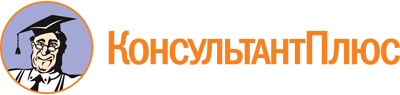 Приказ Минфина Камчатского края N 15 от 02.02.2018
(ред. от 03.02.2023)
"Об утверждении типовых форм Соглашений (договоров) о предоставлении из краевого бюджета субсидий некоммерческим организациям, не являющимся государственными (муниципальными) учреждениями"Документ предоставлен КонсультантПлюс

www.consultant.ru

Дата сохранения: 18.06.2023
 Список изменяющих документов(в ред. Приказов Минфина Камчатского краяот 29.11.2019 N 281, от 28.07.2021 N 33/208,от 03.02.2023 N 28-Н)Список изменяющих документов(в ред. Приказов Минфина Камчатского краяот 28.07.2021 N 33/208, от 03.02.2023 N 28-Н)Список изменяющих документов(в ред. Приказа Минфина Камчатского краяот 03.02.2023 N 28-Н)КОДЫНаименование Получателя __________________________________________________________по Сводному рееструНаименование Получателя __________________________________________________________ИНН <2>Наименование главного распорядителясредств краевого бюджета __________________________________________________________________________________по Сводному реестру(Министерство, Агентство, Инспекция и т.д.)(Министерство, Агентство, Инспекция и т.д.)Наименование структурного элементагосударственной программы (регионального проекта) <3> ____________________________________________________________________________________________________________Вид документа_____________________________________________________________(первичный - "0", уточненный - "1", "2", "3" "...") <4>по БК <3>Наименование структурного элементагосударственной программы (регионального проекта) <3> ____________________________________________________________________________________________________________Вид документа_____________________________________________________________(первичный - "0", уточненный - "1", "2", "3" "...") <4>Наименование структурного элементагосударственной программы (регионального проекта) <3> ____________________________________________________________________________________________________________Вид документа_____________________________________________________________(первичный - "0", уточненный - "1", "2", "3" "...") <4>N п/пНаправление расходов <5>Направление расходов <5>Результат предоставления СубсидииРезультат предоставления СубсидииЕдиница измеренияЕдиница измеренияКод строкиПлановые значения результатов предоставления Субсидии по годам (срокам) реализации Соглашения <8>Плановые значения результатов предоставления Субсидии по годам (срокам) реализации Соглашения <8>Плановые значения результатов предоставления Субсидии по годам (срокам) реализации Соглашения <8>Плановые значения результатов предоставления Субсидии по годам (срокам) реализации Соглашения <8>Плановые значения результатов предоставления Субсидии по годам (срокам) реализации Соглашения <8>Плановые значения результатов предоставления Субсидии по годам (срокам) реализации Соглашения <8>Плановые значения результатов предоставления Субсидии по годам (срокам) реализации Соглашения <8>Плановые значения результатов предоставления Субсидии по годам (срокам) реализации Соглашения <8>N п/пНаправление расходов <5>Направление расходов <5>Результат предоставления СубсидииРезультат предоставления СубсидииЕдиница измеренияЕдиница измеренияКод строкина ___. ___. 20 __на ___. ___. 20 __на ___. ___. 20 __на ___. ___. 20 __на ___. ___. 20 __на ___. ___. 20 __на ___. ___. 20 __на ___. ___. 20 __N п/пнаименованиекод по БКтип <6>наименование <7>наименованиекод по ОКЕИКод строкис даты заключения соглашенияиз них с начала текущего финансового годас даты заключения соглашенияиз них с начала текущего финансового годас даты заключения соглашенияиз них с начала текущего финансового годас даты заключения соглашенияиз них с начала текущего финансового года12345678910111213141516201002в том числе: <9>2302003в том числе: <9>3Список изменяющих документов(введен Приказом Минфина Камчатского краяот 03.02.2023 N 28-Н)КОДЫНаименование Получателя __________________________________________________________по Сводному рееструНаименование Получателя __________________________________________________________ИНН <2>Наименование главного распорядителясредств краевого бюджета _________________________________________________________________________по Сводному реестру(Министерство, Агентство, Инспекция и т.д.)(Министерство, Агентство, Инспекция и т.д.)Наименование структурного элементагосударственной программы (регионального проекта) <3> _____________________________________________________________________________________________________________Наименование субсидии ____________________________________________________Вид документа_______________________________________________________________(первичный - "0", уточненный - "1", "2", "3" "...") <5>Наименование структурного элементагосударственной программы (регионального проекта) <3> _____________________________________________________________________________________________________________Наименование субсидии ____________________________________________________Вид документа_______________________________________________________________(первичный - "0", уточненный - "1", "2", "3" "...") <5>по БК <3>Наименование структурного элементагосударственной программы (регионального проекта) <3> _____________________________________________________________________________________________________________Наименование субсидии ____________________________________________________Вид документа_______________________________________________________________(первичный - "0", уточненный - "1", "2", "3" "...") <5>по БК <4>N п/пРезультат предоставления Субсидии, контрольные точкиРезультат предоставления Субсидии, контрольные точкиРезультат предоставления Субсидии, контрольные точкиЕдиница измерения <8>Единица измерения <8>Плановое значение <8>Плановый срок достижения (дд.мм.гггг.) <9>N п/пнаименование <6>кодтип <7>наименованиекод по ОКЕИПлановое значение <8>123456782Результат предоставленияСубсидии 1:Х2контрольная точка 1.1:ХХХХХХ2Х2Результат предоставленияСубсидии 1:Х2Х3Результат предоставленияСубсидии 2:Х3контрольная точка 2.1:ХХХХХХ3Х3Результат предоставленияСубсидии 2:ХХСписок изменяющих документов(введен Приказом Минфина Камчатского краяот 03.02.2023 N 28-Н)КОДЫДатаДатаНаименование Получателя __________________________________________________________по Сводному рееструНаименование Получателя __________________________________________________________ИНН <2>Наименование главного распорядителясредств краевого бюджета _________________________________________________________________________по Сводному реестру(Министерство, Агентство, Инспекция и т.д.)(Министерство, Агентство, Инспекция и т.д.)Наименование структурного элементагосударственной программы (регионального проекта) <3> _____________________________________________________________________________________________________________Наименование субсидии ____________________________________________________________Наименование структурного элементагосударственной программы (регионального проекта) <3> _____________________________________________________________________________________________________________Наименование субсидии ____________________________________________________________по БК <3>Наименование структурного элементагосударственной программы (регионального проекта) <3> _____________________________________________________________________________________________________________Наименование субсидии ____________________________________________________________по БК <4>Наименование структурного элементагосударственной программы (регионального проекта) <3> _____________________________________________________________________________________________________________Наименование субсидии ____________________________________________________________Номер соглашения <5>Вид документа_________________________________________________________________(первичный - "0", уточненный - "1", "2", "3" "...")Дата соглашения <6>N п/пРезультат предоставления Субсидии, контрольные точки <7>Результат предоставления Субсидии, контрольные точки <7>Результат предоставления Субсидии, контрольные точки <7>Единица измерения <7>Единица измерения <7>ЗначениеЗначениеЗначениеСрок достижения (дд.мм.гггг.)Срок достижения (дд.мм.гггг.)Статус <13>Причина отклонения <14>N п/пнаименованиекодтипнаименованиекод по ОКЕИплановое <8>фактическое <9>прогнозное <10>плановый <11>фактический (прогнозный) <12>123456789101112132Результат предоставления Субсидии <15>2контрольные точки отчетного периода <16>Х2в том числе:2контрольные точки планового периода <17>Хв том числе:3Результат предоставления Субсидии <15>3контрольные точки отчетного периода <16>Х3в том числе:33контрольные точки планового периода <17>Х3в том числе:3КОДЫ <1>по состоянию "___"____________20__ г.датаНаименование Получателя _________________________________________________________________________по Сводному рееструНаименование Получателя _________________________________________________________________________Наименование главного распорядителя как получателясредств краевого бюджета _________________________________________________________________________по Сводному реестру(Министерство, Агентство, Инспекция и т.д)(Министерство, Агентство, Инспекция и т.д)Наименование регионального проекта <1> ____________________________________________________________________________________________________________Вид документа_____________________________________________________________(первичный - "0", уточненный - "1", "2", "3" "...") <2>Периодичность: месячная; квартальная; годоваяЕдиница измерения: руб.по БК <1>Наименование регионального проекта <1> ____________________________________________________________________________________________________________Вид документа_____________________________________________________________(первичный - "0", уточненный - "1", "2", "3" "...") <2>Периодичность: месячная; квартальная; годоваяЕдиница измерения: руб.По ОКЕИ383Наименование регионального проекта <1> ____________________________________________________________________________________________________________Вид документа_____________________________________________________________(первичный - "0", уточненный - "1", "2", "3" "...") <2>Периодичность: месячная; квартальная; годоваяЕдиница измерения: руб.По ОКЕИНаправление расходов <3>Направление расходов <3>Результат предоставления Субсидии <3>Единица измерения <3>Единица измерения <3>Код строкиПлановые значения <4>Плановые значения <4>Размер Субсидии, предусмотренный Соглашением <5>Фактически достигнутыеФактически достигнутыеФактически достигнутыеФактически достигнутыезначениязначенияОбъем обязательств, принятых в целях достижения результатов предоставления СубсидииОбъем обязательств, принятых в целях достижения результатов предоставления СубсидииНеиспользованный объем финансового обеспечения (гр. 9 - гр. 16) <10>Направление расходов <3>Направление расходов <3>Результат предоставления Субсидии <3>Единица измерения <3>Единица измерения <3>Код строкиПлановые значения <4>Плановые значения <4>Размер Субсидии, предусмотренный Соглашением <5>на отчетную дату <6>на отчетную дату <6>отклонение от планового значенияотклонение от планового значенияпричина отклонения <7>причина отклонения <7>Объем обязательств, принятых в целях достижения результатов предоставления СубсидииОбъем обязательств, принятых в целях достижения результатов предоставления СубсидииНеиспользованный объем финансового обеспечения (гр. 9 - гр. 16) <10>наименованиекод по БКРезультат предоставления Субсидии <3>наименованиекод по ОКЕИКод строкис даты заключения Соглашенияиз них с начала текущего финансового годаРазмер Субсидии, предусмотренный Соглашением <5>с даты заключения Соглашенияиз них сначала текущего финансового годав абсолютных величинах (гр. 7 - гр. 10)процентах (гр. 12 / гр. 7 х 100%)коднаименованиеобязательств <8>денежных обязательств <9>Неиспользованный объем финансового обеспечения (гр. 9 - гр. 16) <10>1234567891011121314151617180100в том числе:0200в том числе:всего:всего:Руководитель (уполномоченное лицо) Получателя____________________________________Руководитель (уполномоченное лицо) Получателя(должность)(подпись)(расшифровка подписи)Исполнитель____________________________________Исполнитель(должность)(подпись)(расшифровка подписи)"____" ____________ 20__ г."____" ____________ 20__ г."____" ____________ 20__ г."____" ____________ 20__ г.Наименование показателяКод по бюджетной классификации краевого бюджетаКОСГУСумма, руб.Сумма, руб.Наименование показателяКод по бюджетной классификации краевого бюджетаКОСГУс начала заключения Соглашенияиз них с начала текущего финансового года12345Объем Субсидии, направленной надостижение результатов <12>Объем Субсидии, потребность в которой не подтверждена <13>Объем Субсидии, подлежащей возврату в бюджет <14>Сумма штрафных санкций (пени), подлежащих перечислению в бюджет <15>Руководитель (уполномоченное лицо) Получателя____________________________________Руководитель (уполномоченное лицо) Получателя(должность)(подпись)(расшифровка подписи)Исполнитель____________________________________Исполнитель(должность)(подпись)(расшифровка подписи)"____" ____________ 20__ г."____" ____________ 20__ г."____" ____________ 20__ г."____" ____________ 20__ г.КОДЫпо состоянию "___"____________20__ г.датаНаименование Получателя _________________________________________________________________________по Сводному рееструНаименование Получателя _________________________________________________________________________ИНН <1>Наименование главного распорядителя как получателясредств краевого бюджета _________________________________________________________________________по Сводному реестру(Министерство, Агентство, Инспекция и т.д)(Министерство, Агентство, Инспекция и т.д)Наименование регионального проекта <2> ____________________________________________________________________________________________________________Вид документа_____________________________________________________________(первичный - "0", уточненный - "1", "2", "3" "...") <3>Периодичность: месячная; квартальная; годоваяЕдиница измерения: руб.по БК <2>Наименование регионального проекта <2> ____________________________________________________________________________________________________________Вид документа_____________________________________________________________(первичный - "0", уточненный - "1", "2", "3" "...") <3>Периодичность: месячная; квартальная; годоваяЕдиница измерения: руб.Наименование регионального проекта <2> ____________________________________________________________________________________________________________Вид документа_____________________________________________________________(первичный - "0", уточненный - "1", "2", "3" "...") <3>Периодичность: месячная; квартальная; годоваяЕдиница измерения: руб.По ОКЕИ383Наименование показателяКод строкиСуммаСуммаНаименование показателяКод строкиотчетный периоднарастающим итогом с начала года1234Остаток Субсидии на начало года, всего:0100в том числе:потребность в котором подтверждена0110подлежащий возврату в краевой бюджет0120Поступило средств, всего:0200в том числе:из краевого бюджета0210возврат дебиторской задолженности прошлых лет0220из них:возврат дебиторской задолженности прошлых лет, решение об использовании которой принято0221из них:средства, полученные при возврате займов0222возврат дебиторской задолженностипрошлых лет, решение об использовании которой не принято0223проценты за пользование займамииные доходы в форме штрафов и пеней,источником финансового обеспечения которых являлись средства Субсидии0230Выплаты по расходам, всего: <5>0300в том числе:выплаты персоналу, всего:0310из них:закупка работ и услуг, всего:0320из них:закупка непроизведенных активов, нематериальных активов, материальных запасов и основных средств, всего:0330из них:уплата налогов, сборов и иных платежей в бюджеты бюджетной системы Российской Федерации, всего:0340из них:иные выплаты, всего:0350из них:Возвращено в краевой бюджет, всего:0400в том числе:израсходованных не по целевому назначению0410в результате применения штрафных санкций0420в сумме остатка Субсидии на начало года, потребность в которой не подтверждена0430в сумме возврата дебиторской задолженности прошлых лет, решение об использовании которой не принято0440Остаток Субсидии на конец отчетного периода, всего:0500в том числе:требуется в направлении на те же цели0510подлежит возврату в краевой бюджетРуководитель (уполномоченное лицо) Получателя____________________________________Руководитель (уполномоченное лицо) Получателя(должность)(подпись)(расшифровка подписи)Исполнитель____________________________________Исполнитель(должность)(подпись)(расшифровка подписи)"____" ____________ 20__ г."____" ____________ 20__ г."____" ____________ 20__ г."____" ____________ 20__ г.Список изменяющих документов(в ред. Приказов Минфина Камчатского краяот 28.07.2021 N 33/208, от 03.02.2023 N 28-Н)Уникальный номер реестров ой записи <2>Показатель, характеризующий содержание общественно полезной услуги (по справочникам)Показатель, характеризующий содержание общественно полезной услуги (по справочникам)Показатель, характеризующий содержание общественно полезной услуги (по справочникам)Показатель, характеризующий условия (формы) оказания общественно полезной услуги (по справочникам)Показатель, характеризующий условия (формы) оказания общественно полезной услуги (по справочникам)Показатель качества общественно полезной услугиПоказатель качества общественно полезной услугиПоказатель качества общественно полезной услугиЗначение показателя качества общественно полезной услугиЗначение показателя качества общественно полезной услугиЗначение показателя качества общественно полезной услугиУникальный номер реестров ой записи <2>единица измеренияединица измерения20 год20 год20 годУникальный номер реестров ой записи <2>(наименование показателя) <2>(наименование показателя)(наименование показателя)(наименование показателя)(наименование показателя)(наименование показателя)наименование <2>Код по ОКЕИ <2>(очередной финансовый год)(1-й год планового периода)(2-й год планового периода)123456789101112Уникальный номер реестровой записиПоказатель, характеризующий содержание общественно полезной услуги (по справочникам)Показатель, характеризующий содержание общественно полезной услуги (по справочникам)Показатель, характеризующий содержание общественно полезной услуги (по справочникам)Показатель, характеризующий условия (формы) оказания общественно полезной услуги (по справочникам)Показатель, характеризующий условия (формы) оказания общественно полезной услуги (по справочникам)Показатель объема общественно полезной услугиПоказатель объема общественно полезной услугиПоказатель объема общественно полезной услугиЗначение показателя объема общественно полезной услугиЗначение показателя объема общественно полезной услугиЗначение показателя объема общественно полезной услугиДопустимые (возможные) отклонения от установленных показателей объема общественно полезной услуги, в пределах которых общественно полезная услуга считается оказанной (процентов)Среднегодовой размер платы (цена, тариф)Среднегодовой размер платы (цена, тариф)Среднегодовой размер платы (цена, тариф)Уникальный номер реестровой записиединица измеренияединица измерения20 год20 год20 годДопустимые (возможные) отклонения от установленных показателей объема общественно полезной услуги, в пределах которых общественно полезная услуга считается оказанной (процентов)20 год20 год20 годУникальный номер реестровой записи(наименование показателя)(наименование показателя)(наименование показателя)(наименование показателя)(наименование показателя)(наименование показателя)наименованиеКод по ОКЕИ(очередной финансовый год)(1-й год планового периода)(2-й год планового периода)Допустимые (возможные) отклонения от установленных показателей объема общественно полезной услуги, в пределах которых общественно полезная услуга считается оказанной (процентов)(очередной финансовый год)(1-й год планового периода)(2-й год планово го периода)12345678910111213141516Нормативный правовой актНормативный правовой актНормативный правовой актНормативный правовой актНормативный правовой актвидпринявший органдатаномернаименование12345Способы и формы информированияСостав размещаемой информацииСроки информирования123Список изменяющих документов(в ред. Приказа Минфина Камчатского краяот 03.02.2023 N 28-Н)КОДЫНаименование Получателя __________________________________________________________по Сводному рееструНаименование Получателя __________________________________________________________ИНН <2>Наименование главного распорядителясредств краевого бюджета _________________________________________________________________________по Сводному реестру(Министерство, Агентство, Инспекция и т.д.)(Министерство, Агентство, Инспекция и т.д.)Наименование структурного элементагосударственной программы (регионального проекта) <3> _____________________________________________________________________________________________________________Вид документа________________________________________________________________(первичный - "0", уточненный - "1", "2", "3" "...") <4>Наименование структурного элементагосударственной программы (регионального проекта) <3> _____________________________________________________________________________________________________________Вид документа________________________________________________________________(первичный - "0", уточненный - "1", "2", "3" "...") <4>по БК <3>Наименование структурного элементагосударственной программы (регионального проекта) <3> _____________________________________________________________________________________________________________Вид документа________________________________________________________________(первичный - "0", уточненный - "1", "2", "3" "...") <4>N п/пНаправление расходов <5>Направление расходов <5>Результат предоставления СубсидииРезультат предоставления СубсидииЕдиница измеренияЕдиница измеренияКод строкиПлановые значения результатов предоставления Субсидии по годам (срокам) реализации Соглашения <8>Плановые значения результатов предоставления Субсидии по годам (срокам) реализации Соглашения <8>Плановые значения результатов предоставления Субсидии по годам (срокам) реализации Соглашения <8>Плановые значения результатов предоставления Субсидии по годам (срокам) реализации Соглашения <8>Плановые значения результатов предоставления Субсидии по годам (срокам) реализации Соглашения <8>Плановые значения результатов предоставления Субсидии по годам (срокам) реализации Соглашения <8>Плановые значения результатов предоставления Субсидии по годам (срокам) реализации Соглашения <8>Плановые значения результатов предоставления Субсидии по годам (срокам) реализации Соглашения <8>N п/пНаправление расходов <5>Направление расходов <5>Результат предоставления СубсидииРезультат предоставления СубсидииЕдиница измеренияЕдиница измеренияКод строкина ___. ___. 20 __на ___. ___. 20 __на ___. ___. 20 __на ___. ___. 20 __на ___. ___. 20 __на ___. ___. 20 __на ___. ___. 20 __на ___. ___. 20 __N п/пнаименованиекод по БКтип <6>наименование <7>наименованиекод по ОКЕИс даты заключения соглашенияиз них с начала текущего финансового годас даты заключения соглашенияиз них с начала текущего финансового годас даты заключения соглашенияиз них с начала текущего финансового годас даты заключения соглашенияиз них с начала текущего финансового года12345678910111213141516201002в том числе <9>2302003в том числе <9>3Список изменяющих документов(введен Приказом Минфина Камчатского краяот 03.02.2023 N 28-Н)КОДЫНаименование Получателя __________________________________________________________по Сводному рееструНаименование Получателя __________________________________________________________ИНН <2>Наименование главного распорядителясредств краевого бюджета _________________________________________________________________________по Сводному реестру(Министерство, Агентство, Инспекция и т.д.)(Министерство, Агентство, Инспекция и т.д.)Наименование структурного элементагосударственной программы (регионального проекта) <3> _____________________________________________________________________________________________________________Наименование субсидии ____________________________________________________________Вид документа_________________________________________________________________(первичный - "0", уточненный - "1", "2", "3" "...") <5>Наименование структурного элементагосударственной программы (регионального проекта) <3> _____________________________________________________________________________________________________________Наименование субсидии ____________________________________________________________Вид документа_________________________________________________________________(первичный - "0", уточненный - "1", "2", "3" "...") <5>по БК <3>Наименование структурного элементагосударственной программы (регионального проекта) <3> _____________________________________________________________________________________________________________Наименование субсидии ____________________________________________________________Вид документа_________________________________________________________________(первичный - "0", уточненный - "1", "2", "3" "...") <5>по БК <4>N п/пРезультат предоставления Субсидии, контрольные точкиРезультат предоставления Субсидии, контрольные точкиРезультат предоставления Субсидии, контрольные точкиЕдиница измерения <8>Единица измерения <8>Плановое значение <8>Плановый срок достижения (дд.мм.гггг.) <9>N п/пнаименование <6>кодтип <7>наименованиекод по ОКЕИПлановое значение <8>Плановый срок достижения (дд.мм.гггг.) <9>123456782Результат предоставленияСубсидии 1:Х2контрольная точка 1.1:ХХХХХХ2Х2Результат предоставленияСубсидии 1:Х2Х3Результат предоставленияСубсидии 2:Х3контрольная точка 2.1:ХХХХХХ3ХРезультат предоставленияСубсидии 2:ХХСписок изменяющих документов(введен Приказом Минфина Камчатского краяот 03.02.2023 N 28-Н)КОДЫДатаДатаНаименование Получателя __________________________________________________________по Сводному рееструНаименование Получателя __________________________________________________________ИНН <2>Наименование главного распорядителясредств краевого бюджета _________________________________________________________________________по Сводному реестру(Министерство, Агентство, Инспекция и т.д.)(Министерство, Агентство, Инспекция и т.д.)Наименование структурного элементагосударственной программы (регионального проекта) <3> _____________________________________________________________________________________________________________Наименование субсидии ____________________________________________________________Наименование структурного элементагосударственной программы (регионального проекта) <3> _____________________________________________________________________________________________________________Наименование субсидии ____________________________________________________________по БК <3>Наименование структурного элементагосударственной программы (регионального проекта) <3> _____________________________________________________________________________________________________________Наименование субсидии ____________________________________________________________по БК <4>Наименование структурного элементагосударственной программы (регионального проекта) <3> _____________________________________________________________________________________________________________Наименование субсидии ____________________________________________________________Номер соглашения <5>Вид документа________________________________________________________________(первичный - "0", уточненный - "1", "2", "3" "...")Дата соглашения <5>N п/пРезультат предоставления Субсидии, контрольные точки <7>Результат предоставления Субсидии, контрольные точки <7>Результат предоставления Субсидии, контрольные точки <7>Единица измерения <7>Единица измерения <7>ЗначениеЗначениеЗначениеСрок достижения (дд.мм.гггг.)Срок достижения (дд.мм.гггг.)Статус <13>Причина отклонения <14>N п/пнаименованиекодтипнаименованиекод по ОКЕИплановое<8>фактическое <9>прогнозное <10>плановый <11>фактический (прогнозный) <12>123456789101112132Результат предоставления Субсидии <15>2контрольные точки отчетного периода <16>Х2в том числе:2контрольные точки планового периода <17>Хв том числе:3Результат предоставления Субсидии <15>3контрольные точки отчетного периода <16>Х3в том числе:33контрольные точки планового периода <17>Х3в том числе:3Руководитель (уполномоченное лицо) Получателя____________________________________Руководитель (уполномоченное лицо) Получателя(должность)(подпись)(расшифровка подписи)Исполнитель____________________________________Исполнитель(должность)(подпись)(расшифровка подписи)"____" ____________ 20__ г."____" ____________ 20__ г."____" ____________ 20__ г."____" ____________ 20__ г.КОДЫпо состоянию "___"____________20__ г.датаНаименование Получателя _________________________________________________________________________по Сводному рееструНаименование Получателя _________________________________________________________________________Наименование главного распорядителя как получателясредств краевого бюджета _________________________________________________________________________по Сводному реестру(Министерство, Агентство, Инспекция и т.д)(Министерство, Агентство, Инспекция и т.д)Наименование регионального проекта <1> ____________________________________________________________________________________________________________Вид документа_____________________________________________________________(первичный - "0", уточненный - "1", "2", "3" "...") <2>Периодичность: месячная; квартальная; годоваяЕдиница измерения: руб.по БК <1>Наименование регионального проекта <1> ____________________________________________________________________________________________________________Вид документа_____________________________________________________________(первичный - "0", уточненный - "1", "2", "3" "...") <2>Периодичность: месячная; квартальная; годоваяЕдиница измерения: руб.По ОКЕИ383Наименование регионального проекта <1> ____________________________________________________________________________________________________________Вид документа_____________________________________________________________(первичный - "0", уточненный - "1", "2", "3" "...") <2>Периодичность: месячная; квартальная; годоваяЕдиница измерения: руб.По ОКЕИНаправление расходов <3>Направление расходов <3>Результат предоставления Субсидии <3>Единица измерения <3>Единица измерения <3>Код строкиПлановые значения <4>Плановые значения <4>Размер Субсидии, предусмотренный Соглашением <5>Фактически достигнутыеФактически достигнутыеФактически достигнутыеФактически достигнутыезначениязначенияОбъем обязательств, принятых в целях достижения результатов предоставления СубсидииОбъем обязательств, принятых в целях достижения результатов предоставления СубсидииНеиспользованный объем финансового обеспечения (гр. 9 - гр. 16) <10>Направление расходов <3>Направление расходов <3>Результат предоставления Субсидии <3>Единица измерения <3>Единица измерения <3>Код строкиПлановые значения <4>Плановые значения <4>Размер Субсидии, предусмотренный Соглашением <5>на отчетную дату <6>на отчетную дату <6>отклонение от планового значенияотклонение от планового значенияпричина отклонения <7>причина отклонения <7>Объем обязательств, принятых в целях достижения результатов предоставления СубсидииОбъем обязательств, принятых в целях достижения результатов предоставления СубсидииНеиспользованный объем финансового обеспечения (гр. 9 - гр. 16) <10>наименованиекод по БКРезультат предоставления Субсидии <3>наименованиекод по ОКЕИКод строкис даты заключения Соглашенияиз них с начала текущего финансового годаРазмер Субсидии, предусмотренный Соглашением <5>с даты заключения Соглашенияиз них сначала текущего финансового годав абсолютных величинах (гр. 7 - гр. 10)процентах (гр. 12 / гр. 7 х 100%)коднаименованиеобязательств <8>денежных обязательств <9>Неиспользованный объем финансового обеспечения (гр. 9 - гр. 16) <10>1234567891011121314151617180100в том числе:в том числе:в том числе:0200в том числе:0200всего:всего:Руководитель (уполномоченное лицо) Получателя____________________________________Руководитель (уполномоченное лицо) Получателя(должность)(подпись)(расшифровка подписи)Исполнитель____________________________________Исполнитель(должность)(подпись)(расшифровка подписи)"____" ____________ 20__ г."____" ____________ 20__ г."____" ____________ 20__ г."____" ____________ 20__ г.Наименование показателяКод по бюджетной классификации краевого бюджетаКОСГУСумма, руб.Сумма, руб.Наименование показателяКод по бюджетной классификации краевого бюджетаКОСГУс начала заключения СоглашенияИЗ них с начала текущего финансового года12345Объем Субсидии, направленной на достижение результатов <12>Объем Субсидии, направленной на достижение результатов <12>Объем Субсидии, потребность в которой не подтверждена <13>Объем Субсидии, потребность в которой не подтверждена <13>Объем Субсидии, подлежащей возврату в бюджет <14>Сумма штрафных санкций (пени), подлежащих перечислению в бюджет <15>Руководитель (уполномоченное лицо) Получателя____________________________________Руководитель (уполномоченное лицо) Получателя(должность)(подпись)(расшифровка подписи)Исполнитель____________________________________Исполнитель(должность)(подпись)(расшифровка подписи)"____" ____________ 20__ г."____" ____________ 20__ г."____" ____________ 20__ г."____" ____________ 20__ г.КОДЫпо состоянию "___"____________20__ г.датаНаименование Получателя _________________________________________________________________________по Сводному рееструНаименование Получателя _________________________________________________________________________ИНН <1>Наименование главного распорядителя как получателясредств краевого бюджета _________________________________________________________________________по Сводному реестру(Министерство, Агентство, Инспекция и т.д)(Министерство, Агентство, Инспекция и т.д)Наименование регионального проекта <2> ____________________________________________________________________________________________________________Вид документа_____________________________________________________________(первичный - "0", уточненный - "1", "2", "3" "...") <3>Периодичность: месячная; квартальная; годоваяЕдиница измерения: руб.по БК <2>Наименование регионального проекта <2> ____________________________________________________________________________________________________________Вид документа_____________________________________________________________(первичный - "0", уточненный - "1", "2", "3" "...") <3>Периодичность: месячная; квартальная; годоваяЕдиница измерения: руб.Наименование регионального проекта <2> ____________________________________________________________________________________________________________Вид документа_____________________________________________________________(первичный - "0", уточненный - "1", "2", "3" "...") <3>Периодичность: месячная; квартальная; годоваяЕдиница измерения: руб.По ОКЕИ383Наименование показателяКод строкиСуммаСуммаНаименование показателяКод строкиотчетный периоднарастающим итогом с начала года1234Остаток Субсидии на начало года, всего:0100в том числе:потребность в котором подтверждена0110подлежащий возврату в краевой бюджет0120Поступило средств, всего:0200в том числе:из краевого бюджета0210возврат дебиторской задолженности прошлых лет0220из них:возврат дебиторской задолженности прошлых лет, решение об использовании которой принято0221из них:средства, полученные при возврате займов0222возврат дебиторской задолженностипрошлых лет, решение об использовании которой не принято0223проценты за пользование займамииные доходы в форме штрафов и пеней,источником финансового обеспечения которых являлись средства Субсидии0230Выплаты по расходам, всего: <5>0300в том числе:выплаты персоналу, всего:0310из них:закупка работ и услуг, всего:0320из них:закупка непроизведенных активов, нематериальных активов, материальных запасов и основных средств, всего:0330из них:уплата налогов, сборов и иных платежей в бюджеты бюджетной системы Российской Федерации, всего:0340из них:иные выплаты, всего:0350из них:Возвращено в краевой бюджет, всего:0400в том числе:израсходованных не по целевому назначению0410в результате применения штрафных санкций0420в сумме остатка Субсидии на начало года, потребность в которой не подтверждена0430в сумме возврата дебиторской задолженности прошлых лет, решение об использовании которой не принято0440Остаток Субсидии на конец отчетного периода, всего:0500в том числе:требуется в направлении на те же цели0510подлежит возврату в краевой бюджетРуководитель (уполномоченное лицо) Получателя____________________________________Руководитель (уполномоченное лицо) Получателя(должность)(подпись)(расшифровка подписи)Исполнитель____________________________________Исполнитель(должность)(подпись)(расшифровка подписи)"____" ____________ 20__ г."____" ____________ 20__ г."____" ____________ 20__ г."____" ____________ 20__ г.